2020年丽水市卫生高级职称申报评审文 件 汇 编目    录人力厅《关于做好2019年度职称改革工作的通知》（浙人社发〔2019〕21号）…………………………………………………………（2）省卫生计生委、省人力社保厅《关于全面下放卫生高级职称评聘权限推进医疗卫生单位自主评聘改革的通知》（浙卫发〔2018〕29号）(6)省卫生计生委  省人力社保厅关于全面下放卫生高级职称评聘权限推进医疗卫生单位自主评聘改革的通知（浙卫发〔2018〕29号）… ……（11）省人力社保厅 省卫生计生委关于深化卫生高级专业技术职务评聘制度改革的意见（试行）（浙人社发〔2015〕130号）………………（18）省人力社保厅  省卫生计生委关于深化卫生高级专业技术职务评聘制度改革有关具体事项的通知（浙人社发〔2015〕131号）……………………………………………………………………（22）省人力社保厅  省卫生计生委关于印发《浙江省省市属卫生高级专业技术职务任职资格评价条件（试行）和浙江省县及以下卫生高级专业技术职务任职资格评价指导标准（试行）》的通知（浙人社发〔2016〕105号）…………………………………………………………………（26）丽水市人力资源和社会保障局  丽水市卫生和计划生育委员会关于印发《丽水市县及以下卫生高级专业技术职务任职资格评价标准（试行）》的通知（丽人社〔2017〕190号）………………………………（37）省人力社保厅《关于进一步改革完善高级专业技术职务评审管理工作的意见》（浙人社发〔2014〕113号） ……………………………（46）省卫生厅  省人力社保厅关于加强全省卫生高级专业技术资格评审工作的若干意见（浙卫发〔2013〕131号）…………………………（50）省人事厅关于印发《浙江省专业技术资格评审工作实施细则〈试行）》的通知（浙人专〔2006〕351号）………………………………（54）省卫生厅《关于印发〈2008年度全省卫生高级专业技术资格评审若干具体问题解答〉的通知》（浙卫发〔2008〕 149号）……………（62）省卫生厅办公室关于印发评审卫生高级专业技术资格医学卫生刊物名录（2012年版）的通知（浙卫办人〔2012〕2号）……………（68）省卫生厅关于印发浙江省城市医生晋升职称前到基层服务实施办法（试行）的通知（浙卫发〔2013〕204号）………………………（91）省卫生厅  省人力社保厅关于援藏等专业技术人员晋升卫生专业技术资格有关事项的通知（浙卫发〔2013〕27号）…………………（101）省卫生厅《关于全面实行继续医学教育与职称晋升挂钩的通知》（浙卫发〔2003〕64号）…………………………………………………（103）市人力社保局《关于做好2020年度职称改革工作的通知》（丽人社〔2020〕88号）…………………………………………………………（104）浙江省人力资源和社会保障厅关于做好2019年度职称改革工作的通知浙人社发〔2019〕21号各市人力资源和社会保障局，省直各单位、中央部属在浙有关单位：根据省委办公厅 省政府办公厅《关于深化职称制度改革的实施意见》（浙委办发〔2018〕4号）精神，为做好2019年度全省职称改革工作，现将有关事项通知如下：一、开展2019年度高级职称评审工作根据《浙江省人力资源和社会保障厅关于公布重新核准全省高级职称评审委员会设置结果的通知》（浙人社函〔2019〕60号），经征求各高级职称评审委员会意见，我厅制定了《2019年度高级职称评审计划》（附件1），请各高级职称评审委员会（以下简称高评委）办公室严格按照评审计划要求，开展2019年度高级职称评审工作，原则上要在2019年底前全部完成。二、推进重点领域职称评审改革（一）推进科研院所职称改革。各科研院所应根据我省《关于深化科研人员职称制度改革的意见》，制定相应科研人员职称改革实施办法，拟在省农业科学院、省医学科学院、省林业科学研究院、之江实验室、阿里云计算研究院、吉利汽车研究院等单位开展试点工作。（二）推进工程技术领域职称改革。根据《关于推进工程领域职称社会化评价改革的意见》，拟在安防工程、汽车制造、汽车维护等领域研究制订评价标准和办法，适时开展试点工作。（三）完善中小学正高级教师评价。国家从今年起不再下达正高级教师指标，根据我省中小学教师队伍现状，我厅将会同省教育厅研究新一轮正高级教师评审办法，并开展评审工作。（四）推进职称自主评聘改革。召开中小学、医疗卫生单位自主评聘改革工作现场会，交流总结试点情况，进一步推进自主评聘改革。（五）开展职称评审工作重点督察。在各高评委自查的基础上，省级行业主管部门及各市按照职责分工，对所属高评委开展日常考核和巡查。今年8月，我厅将组织开展2018年度高级职称评聘、继续教育、职业资格考试的集中督察工作。（六）做好职称评审系统升级工作。我厅将以“最多跑一次”改革为引领，对职称评审系统进行升级改造，加快人才评价的信息化建设，实现人才信息集中和数据共享。三、相关工作要求（一）继续教育根据《浙江省专业技术人员继续教育学时管理办法（试行）》（浙人社发〔2016〕63号），省级各行业主管部门要抓紧出台本行业学时登记细则，把继续教育学时纳入评审考核指标体系，并做好与省人事教育指导服务中心和各市数据对接工作。（二）高评委1.各高评委办公室应在评审前7个工作日，向我厅报告本次职称评审对象资格审查、专家库建库、评前公示和评委会组成等情况（附件6、7、8、9），经核准同意后方可开展评审工作；设在地市的高评委参照上述办法，向当地人力社保部门报告评审工作准备情况后报我厅备案。2.各高评委办公室应在评审结束后，及时将评审结果报省级行业主管部门和我厅备案（附件10、11）。3.各高评委办公室要完善常设评审组织，健全一事一议相关制度，及时做好外省调入人员和高层次人才职称认定工作，原则上应在收到材料后2个月内完成。4.做好数据归集工作，及时将评审相关信息，在“浙江政务服务网—高级职称评审与专技考试”相应栏目发布，将评审通过人员相关数据信息及时报我厅制作电子证书（附件12）。（三）自主评聘高评委1.各自主评聘单位应及时做好三年评聘规划及当年评聘方案、评聘总结的备案工作。备案情况将作为我厅年度职称督察工作重点内容之一。2.健全常设评聘组织议事制度，做好海外高层次人才、援藏、援疆、援青、援外人员和参加东西部扶贫协作专技人才、博士后出站人员，以及外省调入人员的职称确认，事业单位要公开岗位信息，严格执行相应评聘程序。3.年度评聘工作结束后，自主评聘单位应及时将聘任信息报送我厅进行数据归集（附件12、15）。（四）职称确认1.外省调入人员职称确认。各市人力社保局或相关省级行业主管部门审核相关资料（附件12、13、14）后，送相应高评委确认，调入人员的其中一份《调入专业技术人员职务任职资格审定表（高级）》和《省专业技术职务任职资格证书信息采集表》（附件12、13）报省人事考试院发放电子证书，其余资料由材料审核部门存档，《调入专业技术人员职务任职资格审定表（高级）》存入个人档案。2.入选海外高层次人才、援藏、援疆、援青、援外人员和参加东西部扶贫协作专技人才以及博士后出站人员职称确认。其中，市属医疗卫生和中小学单位（自主评聘单位除外）职称确认工作由各市人力社保局负责，有关材料报省人事考试院发放电子证书；自主评聘单位职称确认工作由各单位自行负责，并将聘任情况电子数据报省人事考试院；其他系列或单位上述人员职称确认工作，由各市人力社保局或省级行业主管部门将相关材料报我厅办理。（五）评审材料1.全省各类职称评审中凡涉及需人力社保系统出具的证明（如社保缴纳证明、企业无拖欠工资等记录），由各高评委办公室商人力社保部门统一办理，今后不再要求申报人员提供。2.评审工作相关表格见附件，可在“浙江政务服务网—高级职称评审与专技考试”栏目下载。其他有关评审要求和程序未在本通知中明确的，仍按照《关于做好2018年度职称改革工作的通知》（浙人社发〔2018〕55号）要求执行。省卫生计生委  省人力社保厅关于全面下放卫生高级职称评聘权限推进医疗卫生单位自主评聘改革的通知各市、县（市、区）卫生计生委（局）、人力社保局，省级医疗卫生计生单位，高等医学院校，省级有关单位：为贯彻落实中共中央办公厅国务院办公厅《关于深化职称制度改革的意见》（中办发〔2016〕77号）、省委办公厅、省政府办公厅《关于深化职称制度改革的实施意见》（浙委办发〔2018〕4号）精神，根据省人力社保厅、省卫生计生委《关于深化卫生高级专业技术职务评聘制度改革的意见（试行）》（浙人社发〔2015〕130号），现就全面下放卫生高级职称评聘权限，推进医疗卫生单位自主评聘改革有关事项通知如下：一、总体要求按照转变政府职能、推进“最多跑一次”改革的要求，遵循卫生行业特点和卫生人才成长使用规律，以优化医疗卫生单位岗位设置、强化岗位管理为基础，以卫生技术人员业绩和医疗卫生单位公益性为导向，全面下放卫生高级职称评聘权限，推进医疗卫生单位自主评聘改革。淡化资格、强化聘任，落实医疗卫生单位用人自主权，加快建立分类评价、分级管理和用人单位自主评聘、政府宏观管理监督的卫生高级专业技术职务评聘制度。逐步形成竞争择优、能上能下、优秀人才脱颖而出的用人机制，打破聘任终身制，进一步调动和激发卫生专业人才积极性和活力。全面下放卫生高级职称评聘权限，推进医疗卫生单位自主评聘改革，坚持自主评聘与岗位管理制度相衔接，按需设岗、竞聘上岗、按岗评聘、评聘合一；坚持自主评聘和政府监督管理相适应，确保评聘质量；坚持评价与使用结合，鼓励医务人员安心临床工作；坚持公开、公正、竞争、择优，保障医务人员平等参与权。二、实施范围从2018年起，卫生高级职称评聘权限下放到三级医院、省疾病预防控制中心及牵头医院等级为二甲（含）以上的县域医共体，实行单位自主评聘。省主管部门不再组建省卫生高级专业技术职务任职资格评审委员会，不再颁发卫生高级专业技术职务任职资格证书。对不在自主评聘范围内的省市属单位，由相关评委会对推荐人选进行学术技术水平、能力评议，评议结果由相关评委会办公室以《评审结果通知书》的形式通知单位，作为单位评聘依据。其中，对不在自主评聘范围内的省属单位人员，由省卫生计生委指定有自主评聘权的医疗卫生机构进行评审；对不在自主评聘范围内的市属单位人员，由各设区市卫生高级专业技术职务任职资格评审委员会（以下简称市高评委）评审。牵头医院等级为二甲以下的县域医共体单位和其它县（市、区）属单位人员今年仍由市高评委组织评审。市高评委评审结果以《评审结果通知书》的形式通知单位，作为单位评聘依据。从今年起，市高评委不再下发评审通过文件，不再颁发卫生高级专业技术职务任职资格证书。医院等级为三级的社会办医疗机构实行自主评聘，其它社会办医疗机构按照属地管理原则，由属地市高评委负责评审。三、主要内容（一）自定评聘标准自主评聘单位要根据省人力社保厅、省卫生计生委《关于印发<浙江省省市属卫生高级专业技术职务任职资格评价条件（试行）和浙江省县及以下卫生高级专业技术职务任职资格评价指导标准（试行）>的通知》（浙人社发〔2016〕105号）等文件规定，按照分类评价的原则，制定评聘标准。评聘标准要充分体现重医德、业绩和能力的导向，建立医德医风、工作业绩、研究创新、技术应用推广、帮扶带教、日常考核等指标的量化打分体系，逐步建立以定量为主的定性定量相结合的评价考核体系。要结合医、药、护、技不同专业岗位要求，设置相应专业性考核指标。要根据不同岗位特点和差异，对临床、科研、带教等设置不同的权重。评聘标准要突出体现卫生技术人员日常工作表现和业绩，并与卫生技术人员日常管理、定期考核、绩效管理等制度紧密衔接。（二）自主开展评聘1．评聘机构组建。自主评聘单位组建卫生高级专业技术职务评聘委员会，由单位领导、科室负责人、卫生技术人员代表和若干学术专家组成。根据实际情况，评聘委员会下设内科、外科、护理、医技或公共卫生等若干专业审议组。根据同行评议需要，评聘委员会和专业审议组组成人员应外聘一定数量的外单位专家。2．专家库管理。自主评聘单位要根据省卫生计生委《关于印发浙江省卫生高级专业技术职务任职资格评审委员会专家管理办法（试行）的通知》（浙卫发〔2016〕47号）组建专家库，专家库实行动态调整机制。评聘委员会和专业审议组专家从专家库中抽取产生，外聘专家在全省统一的专家库中抽取。3．评聘程序。自主评聘按单位公布岗位信息、个人申报竞聘、材料公示、专业组评议、评聘委员会评审表决、公示拟聘人选、公布聘任文件和颁发证书等程序进行。（三）自主发证根据评聘结果由单位自主下发聘任文件和颁发任期专业技术职务聘书。四、建立和完善监督管理机制（一）科学制定规划。各市、县（市、区）卫生计生部门要根据区域卫生发展规划及人才队伍建设需求，指导各自主评聘单位开展岗位设置、规划和方案制定。自主评聘单位应结合单位现有人才队伍实际及单位事业发展需求，科学编制年度评聘方案。评聘方案包括近三年评聘规划、各科室岗位设置情况、各科室岗位使用计划、评聘标准制定、专家库组建、年度申报情况及评聘程序等。评聘方案须经职工代表大会审议，单位领导班子集体讨论通过后，报主管卫生计生部门和同级人力社保部门审核同意。自主评聘单位要严格按审核通过的方案开展评聘工作。（二）完善岗位管理。自主评聘单位要贯彻落实省人力社保厅、省卫生计生委《关于加强医疗卫生机构专业技术岗位结构比例调控的通知》（浙人社发〔2016〕125号）规定，要明确各科室和专业高级岗位数量，尤其是医疗机构在岗位数量上要向儿科、急救、精神、病理、影像等人才紧缺岗位和一线岗位倾斜。要根据不同科室岗位的职责和目标任务，制定岗位说明书和评聘标准，严格落实按岗竞聘，做到随岗不随人。开展更为精准的聘期考核，将考核结果作为晋升、续聘、低聘、解聘的主要依据。社会办医疗机构要加强内部人事制度规范化建设，要参照同等级别（规模）公立医疗机构实行岗位管理，并在岗位结构比例控制标准内进行任职资格评审。（三）规范评聘程序。评聘程序要坚持公开、公平、公正的原则，公开实施方案，公开评聘程序，公开岗位任职条件，做好竞聘对象的材料公示和拟聘人选公示，充分接受群众监督。各自主评聘单位要丰富评价方式，可采取面试答辩、实践操作、考核认定等多种评价方式，提高评聘的针对性和科学性。评聘委员会召开会议须有三分之二以上应到委员出席，投票实行记名投票，结果经到会委员三分之二及以上通过方为有效。（四）优化信息服务。省卫生计生委将进一步完善优化卫生高级职称信息化管理系统，为开展自主评聘的单位提供在线评聘服务。所有自主评聘单位申报评审要在信息化管理系统上运行，评聘通过人员信息归集到信息化管理系统，相关信息在浙江政务服务网向社会公开，供用人单位查询认定。人员在省内流动中，用人单位根据岗位空缺情况及岗位任职条件，按照单位内部评聘程序确定是否聘任。未获得单位岗位聘用的人员，不享受相应岗位的待遇。（五）强化管理监督。制定出台《浙江省卫生高级职称评聘监管办法》，加强全省评聘工作监督管理，定期开展巡查和抽查，及时通报有关情况。要严肃评聘纪律，对违反评审政策、程序和纪律，随意降低评价标准或严重违反评聘程序的，追究单位负责人和当事人责任。对不能正确行使评审权、不能保证评审质量的单位和专家，单位暂停自主评聘直至收回评审权，专家调整出专家库，有严重违反规定和纪律的，依纪依规处理。对有弄虚作假和学术不端行为的医务人员，严格按有关政策规定严肃处理。（六）加强组织领导。各级卫生计生、人力社保部门要加强领导，密切配合，精心指导本地区自主评聘组织实施工作，切实加强监管。各自主评聘单位要加强组织领导，健全制度体系，完善评聘办法，落实主体责任，加快自主评聘工作的实施和推进，及时研究和解决工作中出现的新情况新问题，确保自主评聘工作顺利实施。五、本通知自2018年7月18日起施行。浙江省卫生计生委      浙江省人力社保厅2018年6月13日（信息公开形式：主动公开）省卫生计生委办公室 省人力社保厅办公室关于印发卫生高级职称自主评聘改革政策解答的通知浙卫办〔2018〕34号各市、县（市、区）卫生计生委（局）、人力社保局，省级医疗卫生计生单位，高等医学院校，省级有关单位:为贯彻落实《中共中央办公厅 国务院办公厅关于深化职称制度改革的意见》（中办发〔2016〕77号）、《浙江省委办公厅 浙江省政府办公厅关于深化职称制度改革的实施意见》（浙委办发〔2018〕4号）精神，省卫生计生委、省人力社保厅制定出台了《关于全面下放卫生高级职称评聘权限推进医疗卫生单位自主评聘改革的通知》（浙卫发〔2018〕29号）。为更好地理解文件精神，准确把握政策规定，我们制定了《卫生高级职称自主评聘改革政策解答》，现印发给你们，请认真贯彻执行。在执行中遇到情况与问题，请及时与省卫生计生委人事处、省人力社保厅专技处联系。浙江省卫生计生委办公室    浙江省人力社保厅办公室 2018年9月29日 （信息公开形式：主动公开）卫生高级职称自主评聘改革政策解答 一、自主评聘单位评聘方案包括哪些内容？ 答：自主评聘单位编制年度评聘方案，应包括单位近三年评聘规划、岗位设置情况、岗位使用计划、评聘标准制定、专家库组建、年度申报情况及评聘程序等内容。评聘方案要广泛征求单位职工意见，须经单位职工代表大会审议、单位领导班子集体讨论通过后，报主管卫生计生部门和同级人力社保部门审核同意后实施。特别是岗位设置，要和卫生健康事业紧密结合，充分考虑医、药、护、技不同类别专业队伍情况，科学设岗。 二、自主评聘单位自主评聘有哪些程序？ 答：自主评聘单位开展自主评聘按单位公布岗位信息、个人申报竞聘、材料公示、专业审议组评议、评聘委员会评审表决、公示拟聘人选、公布聘任文件、颁发聘书等程序进行，相应程序要求应在单位评聘方案中体现。三、自主评聘单位如何完善岗位管理？ 答：（一）各级卫生计生和人力社保部门要贯彻省人力社保厅、省卫生计生委《关于加强医疗卫生机构专业技术岗位结构比例调控的通知》（浙人社发〔2016〕125号）文件精神，落实医疗卫生机构高级专业技术岗位结构比例控制标准，确保自主评聘单位岗位结构比例调整到位。（二）自主评聘单位要结合人员现状及单位发展需求，统筹安排卫技和非卫技以及医、药、护、技不同专业高级岗位数量，岗位数量突出向一线岗位和紧缺岗位倾斜。（三）自主评聘单位逐步建立完善聘期考核制度，将考核结果作为晋升、续聘、低聘、解聘的主要依据。（四）实行自主评聘的社会办医疗机构要参照同等级别公立医疗机构，制定单位岗位管理办法，实行高级岗位结构比例控制，相关内容要在单位评聘方案中体现。 四、自主评聘单位如何分类制定评聘标准？ 答：自主评聘单位要根据省人力社保厅、省卫生计生委《关于印发<浙江省省市属卫生高级专业技术职务任职资格评价条件（试行）和浙江省县及以下卫生高级专业技术职务任职资格评价指导标准（试行）>的通知》（浙人社发〔2016〕105号）文件规定，结合单位特点，制定相应的评聘标准，并把握以下几点原则和要求：（一）克服简单凭论文、课题的倾向，充分体现重医德、业绩和能力的导向，制定以工作实绩为主的量化标准。（二）结合不同岗位专业特点，对医、药、护、技不同专业设置相应专业性考核指标，对临床、科研、带教等设置不同的权重。（三）与卫生专业技术人员日常管理、定期考核、绩效管理等制度紧密挂钩。（四）对省市属单位卫生专业技术人员，在考核其临床业务工作基础上，强化解决复杂疑难问题和研究创新能力水平的考核。对县及以下单位卫生专业技术人员，强化解决常见病、多发病、新技术应用和基层服务能力水平的考核。五、自主评聘单位评聘标准应包括哪些内容？答：应包括基本条件、资历、工作业绩、科研创新、技术应用推广、帮扶带教、日常考核等内容，不同层次和不同类别单位应结合实际，设置相应考核指标及权重。（一）基本条件：包括医德医风、执业资格、继续教育等内容。（二）资历：包括从事专业技术工作及聘任相应专业技术职务时间等内容，考核工作经历。（三）工作业绩：包括工作数量、工作质量、疑难技术或问题解决等内容，考核专业水平和能力。（四）科研创新：包括论文、科研项目、科研成果和奖励等，考核研究创新能力。（五）新技术应用推广：包括新技术的实用性、创新性，新技术应用推广范围和效果，考核跟踪并应用本专业新理论、新知识、新技术的能力。（六）帮扶带教：包括带教对象、数量、时间、内容等，考核带教下级专业技术人员、规培生、研究生和实习生，学术讲座，对口支援等情况，考核培养本专业下级专业技术人员的能力。（七）日常考核：包括年度考核、日常绩效考核等情况。（八）其他考核内容：荣誉称号、学术任职等。六、自主评聘单位如何组建评聘机构？答：自主评聘单位组建卫生高级专业技术职务评聘委员会，评聘委员会人数原则上不少于17人。评聘委员会下设若干专业审议组，每组人数原则上不少于5人。专业审议组根据同行评议需要，可外聘一定数量的外单位专家。如单位竞聘人数较少，可不设置专业审议组。单位根据年度竞聘人数、专业分布等情况，确定专业审议组和评聘委员会专家。原则上在评聘委员会召开评聘会议前一天，在单位纪检监察部门监督下，在省卫生高级职称评聘监管服务平台抽取专家。专家不能正常参会的，按原程序重新抽取。七、单位自主评聘时如何评价论文？ 答：省市属单位要降低论文数量权重，增加论文质量权重。县及以下单位要淡化论文要求，强化专业实绩考核。论文内容应与岗位工作相关，并具有一定的实用性、创新性和科学性，能够解决临床实际问题，有助于推动医学发展。单位要加强论文内容真实性的审核把关，对有弄虚作假的要按规定严肃处理。单位可参照《评审卫生高级专业技术资格医学卫生刊物（2012年版）》，结合实际，调整确定期刊目录和级别。相关要求须在单位评聘标准中体现。 八、自主评聘范围之外的单位如何评审？ 答：自主评聘范围之外的省属单位，指定在省人民医院进行评审，有关工作由省人民医院组织实施。自主评聘范围之外的市、县属单位、社会办医疗机构及未确定等级的医院，由所在地设区市高评委评审。 九、哪些县域医共体可开展自主评聘？答：《浙江省医改办关于开展县域医疗服务共同体建设试点工作的指导意见》（浙医改办〔2017〕7号）确定的11个试点县（市、区）内，牵头医院等级为二甲及以上的县域医共体，可开展自主评聘。 十、自主评聘单位评聘材料如何要求？答：自主评聘单位可设定工作量、论文、科研等业绩材料取得截止时间，相关规定应在评聘标准中体现。要根据评聘工作需求，制定竞聘材料目录。要充分利用信息化手段，收集日常业务资料，简化纸质材料要求，减轻卫生专业技术人员材料准备负担。 十一、已取得高级专业技术职务任职资格，但单位未聘任的人员如何参加竞聘？ 答：按照《浙江省人力资源和社会保障厅关于做好2017年度职称评审工作的通知》（浙人社发〔2017〕38号）规定程序参加竞聘。十二、援疆、援藏、援青、援外人员如何参加竞聘？ 答：上述人员有关政策按照《浙江省卫生厅浙江省人力资源和社会保障厅关于援藏等专业技术人员晋升卫生专业技术资格有关事项的通知》（浙卫发〔2013〕27号）执行。其中，自主评聘单位在公开合理安排岗位基础上，通过竞聘形式，由评聘委员会确认后，予以聘任；非自主评聘单位由各地人力社保部门确认。十三、参加其他省份援助人员是否可以参照享受援疆等人员职称晋升待遇？ 答：经组织选派，参加四川、贵州、湖北、吉林等省援助工作，且连续援助时间一年半及以上的人员，可参照援疆、援藏、援外、援青人员享受职称晋升待遇。 十四、外单位引进人员如何聘任？答：单位要制定引进人员聘任办法。自主评聘单位要在评聘方案中体现相关规定要求。单位根据岗位空缺情况及任职条件，按照单位公布岗位信息、个人申报竞聘、评聘（聘任）委员会审议评审等程序确定是否聘任。 十五、流动到外省的高级卫生专业技术人员，如何办理职称确认手续？ 答：因省外单位需要，个人可提出申请，报省人力社保部门办理相关确认手续。个人或单位也可登录浙江政务服务网，查询验证相关人员评聘信息。 十六、自主评聘改革后，是否还需要参加卫生高级专业实践能力考试？答：需要，必须参加省里统一组织的卫生高级专业实践能力考试，取得合格成绩后，方可参加竞聘。但下列人员参加竞聘可免于考试：（一）聘任现专业技术职务期间，经组织选派，连续援疆、援藏、援青、援外等时间一年半及以上的人员。（二）已取得卫生高级专业技术职务任职资格，但单位未给予聘任的人员。（三）曾被单位聘任为卫生高级专业技术职务，低聘后重新申请参加高级专业技术职务竞聘的人员。（四）已取得外省卫生高级专业技术职务任职资格的人员。十七、省卫生高级职称评聘监管服务平台有哪些功能？ 答：省卫生高级职称评聘监管服务平台由省卫生计生委统一开发，依托省卫生高级职称申报系统，主要提供在线申报、量化考核数据填报、专家库管理、专家在线抽取、论文查重、评审前公示和评审结果公示、专家在线评审等功能。各级卫生行政部门可对下属医疗卫生单位评聘过程中提交评聘方案和岗位数量、人员申报、量化考核、专家抽取、在线评审和评审结果公示这6个主要环节进行监控。人员信息统一归集到浙江政务服务网，向社会公开，个人和用人单位可免费查询验证。 十八、如何保证单位自主评聘公平公正？答：（一）自主评聘实行岗位数量控制，单位须有空缺岗位，方可开展评聘。通过推行评聘结合、强化岗位管理、完善聘期考核制度等办法，强化竞争择优，倒逼单位建立人岗相适、能上能下的用人机制。（二）自主评聘方案事先征求本单位职工意见，并经单位职工代表大会审议通过。自主评聘严格执行三公开两公示制度，全过程接受单位职工监督。（三）评聘委员会专家抽取、评聘会议召开等过程，全面接受纪检部门监督。（四）评聘会议召开前，单位要将评聘方案报卫生计生主管部门和同级人力社保部门审核同意后，方可开展自主评聘。（五）各级卫生计生和人力社保部门通过定期开展巡查和抽查等，加强事中事后监管。对违反评审政策、程序和纪律的，追究单位负责人和当事人责任。对不能保证评聘质量的单位和专家，按有关政策规定严肃处理。浙江省人力资源和社会保障厅  浙江省卫生和计划生育委员会关于深化卫生高级专业技术职务评聘制度改革的意见（试行）浙人社发〔2015〕130号各市、县（市、区）人力社保局、卫生计生委（局），省卫生计生委直属单位、高等医学院校及附属医院，省级有关单位：为进一步加强卫生人才队伍建设，推动卫生计生事业科学持续发展，根据国家和我省事业单位岗位管理及专业技术职务评聘有关政策精神，现就深化我省卫生高级专业技术职务评聘制度改革工作提出如下意见。一、总体思路贯彻落实省委、省政府推进“双下沉、两提升”长效机制建设决策部署，遵循卫生行业特点和卫生人才成长使用规律，在建立完善医疗卫生单位岗位管理基础上，推进卫生高级专业技术职务评聘工作改革，淡化资格，强化聘任，努力构建以岗位职责要求为基础，以医德、能力、业绩为导向，更加符合医疗卫生实际的、科学合理的专业技术职务评聘制度，形成竞争择优、能上能下，鼓励优秀人才脱颖而出的用人机制，进一步调动卫技人员积极性，为深化医药卫生体制改革提供有力的人才支撑。二、基本原则坚持德才兼备、以用为本，注重医德医风，注重实际贡献；坚持分级管理、分类评价，建立体现各级各类卫技人员特点的综合评价机制；坚持评聘结合、强化聘用，与事业单位岗位管理、人员聘用、绩效管理制度相衔接；坚持依法管理，与医师、护士执业注册管理相结合；坚持公开、平等、竞争、择优。三、主要内容（一）全面实行分级管理。2015年起将县（市、区，下同）及以下医疗卫生单位的卫生正、副高级专业技术职务任职资格评审权下放至各设区市。省卫生高级专业技术职务任职资格评审委员会（以下简称“高评委”）主要负责省、市属医疗卫生单位人员卫生高级专业技术职务任职资格的评审工作，设区市卫生高评委主要负责所属县及以下医疗卫生单位人员卫生高级专业技术职务任职资格的评审工作。评审权限下放后，实行“哪里评审哪里发文发证”。竞聘人员受聘后享受相应专业技术职务待遇。下一步，将进一步落实单位用人自主权，在加强岗位管理的基础上，有步骤的全面下放卫生专业技术职务评审权，由单位自主评聘、自主发证。（二）全面推进评聘结合。按照深化事业单位人事制度改革总体要求，坚持聘任制和岗位管理改革方向，全面推进卫生高级专业技术职务评聘结合。卫生高级专业技术职务评聘工作，由单位在核定的岗位结构比例内根据高级岗位空缺数，实行人员申报竞聘，经单位全面考核后按一定比例差额，择优推荐评审，对评审通过并取得卫生高级专业技术职务任职资格证书的人员，由单位按照有关规定在空缺岗位内择优聘任，并享受相应待遇，实现评价与使用的统一。用人单位要建立健全岗位考核制度，在岗位聘用中实现人员能上能下。（三）全面实行分类评价。按照不同层级单位的功能定位和人员岗位职责，体现不同导向的评价要求，全面实行卫生高级专业技术职务任职资格分类评价。在坚持国家和省基本评价条件的基础上，分类制定卫生高级专业技术职务任职资格评价条件，省、市医疗卫生单位人员侧重于解决复杂疑难问题和一定的研究创新能力水平的考核评价，体现引领作用；县及以下医疗卫生单位人员侧重于解决常见病、多发病、新技术的推广应用和基层服务能力水平的考核评价，淡化论文、科研等要求。引导各级各类卫技人员，按照岗位要求，全心全意做好本职工作。推荐申报卫生高级专业技术职务任职资格评审，仍需参加全省统一组织的专业实践能力考试。初中级专业技术职务任职资格继续按国家有关规定采取“以考代评”的评价方式取得，取得考试合格证书的人员，由单位在空缺岗位内择优聘任。四、完善管理机制（一）强化岗位管理。医疗卫生单位的岗位数量、结构比例须按照《浙江省事业单位岗位设置管理实施办法》（浙委办〔2009〕138号）执行，实行总量控制和动态管理。单位在开展评聘工作中，要根据事业发展需要，转换用人机制，盘活岗位存量，优化岗位结构，预留发展空间，保证事业重点。各地人力社保和卫生计生部门要区别不同类别、不同级别医疗卫生单位发展情况，充分考虑医疗卫生服务水平、队伍建设、功能定位、职责任务和医疗服务需求等因素，结合单位岗位聘期考核、绩效管理等人事制度建设情况，对岗位实行动态调整和管理。对规模小、人员少、较分散的基层医疗卫生单位，可由县级卫生计生行政部门集中调控，集中管理，经当地人力社保部门核准后实施。（二）规范条件程序。各设区市要建立健全相应组织领导机构，有关评委会的组建、评审工作流程要严格执行国家和省有关规定。各地要根据省里的分类评价条件进一步细化评价标准，完善评聘办法，严格评审程序。由省高评委评审的，须经下一级相应评委会推荐。由市高评委评审的，须经县相应推荐委员会推荐，具体办法由各设区市确定。要严格申报条件和程序，认真执行评审前和评审结果公示制度，做到公开透明，竞争择优，自觉接受群众监督。（三）依法执业注册。按照国家《执业医师法》、《护士条例》等法律法规，加强执业注册管理，严格执行卫生专业技术人员的准入条件。将执业注册管理要求，与单位岗位聘期考核制度逐步衔接，研究细化职业道德、业务水平、工作业绩、继续教育、服务基层等考核标准，并作为评聘工作的重要依据。（四）加强配合监管。各地人力社保部门和卫生计生部门要按照各自职责，密切配合，分工协作。人力社保部门要发挥好专业技术职务评聘制度改革和事业单位人事制度综合管理职能作用，统筹本地区的专业技术职务评聘制度和岗位管理工作，加强工作的指导；卫生计生部门要发挥业务主管部门的优势，把握行业特点，抓好具体改革措施的实施和推进。各设区市每年要将当年度评审工作方案及评审工作情况报省人力社保厅、省卫生计生委备案。建立定期抽查复核制度，重点对评审标准、程序和结果等进行复核，对复核中发现评审标准把握不严、程序不规范、投诉较多、争议较大的，将给予警告并责成纠正，对违纪违规的要追究相关人员责任。经整改仍无明显改进的，暂停其评审权。深化卫生高级专业技术职务评聘制度改革，是加强卫生人才队伍建设和推进事业单位人事制度改革的重要举措，政策性强，涉及面广，关系广大卫技人员切身利益。各地各单位要加强领导、精心组织、落实措施、周密部署，深入细致地做好政策解释、舆论宣传和思想政治工作，引导广大卫技人员积极支持和参与改革。要及时研究解决改革中出现的新情况、新问题，妥善处理改革发展稳定的关系，确保改革工作有序推进。五、本意见自公布之日起施行。浙江省人力资源和社会保障厅浙江省卫生和计划生育委员会2015年11月27日    浙江省人力资源和社会保障厅 浙江省卫生和计划生育委员会关于深化卫生高级专业技术职务评聘制度改革有关具体事项的通知浙人社发〔2015〕131号各市、县（市、区）人力社保局、卫生计生委（局），省卫生计生委直属单位、高等医学院校及附属医院，省级有关单位：为贯彻落实《浙江省人力资源和社会保障厅浙江省卫生和计划生育委员会关于深化卫生高级专业技术职务评聘制度改革的意见（试行）》（浙人社发〔2015〕130号）精神，平稳推进卫生高级专业技术职务评聘制度改革工作，现就有关具体事项通知如下。一、关于评审权限问题实行分级管理后，县（市、区，下同）及以下医疗卫生单位卫技人员参加由市卫生计生委（局）组建的市卫生高级专业技术职务任职资格评审委员会（以下简称“高评委”）评审，评审通过的，由各市发文发证；省、市医疗卫生单位卫技人员参加由省卫生计生委组建的省高评委评审，浙江中医药大学、温州医科大学原有评审权限不变，负责所在单位副高级卫生专业技术职务任职资格的评审和正高级卫生专业技术职务任职资格的推荐工作，评审通过的，均由省里发文发证；改革后，杭州、宁波、温州市不再组织市属医疗卫生单位副高级卫生专业技术资格评审工作。根据《浙江省教育厅、浙江省人力资源和社会保障厅关于深化高校教师专业技术职务评聘制度改革的意见》（浙教高科〔2014〕28号）精神，高校内辅助系列卫技人员参加卫生高级专业技术职务任职资格评审，通过人员不公布资格、不颁发资格证书，由高校自主聘任。经有关高评委评审通过获单位岗位聘任的卫生高级专业技术人员，享受同等专业技术职务工资待遇；人员在省内流动中，用人单位可根据岗位空缺情况及岗位任职条件，经对本人水平业绩考核后，按照相关程序予以聘任。未获得单位岗位聘用的人员，不享受相应岗位的待遇。二、关于评委会组建问题高评委组建执行《浙江省专业技术资格评审工作实施细则（试行）》（浙人专〔2006〕351号）和《关于进一步改革完善高级专业技术资格评审管理工作的意见》（浙人社发〔2014〕113号）等有关规定。高评委一般分设西医药、中医药专业评委会，各市高评委在体现同行评议的原则下也可合并设置。西医药专业评委会一般可分为内科、外科、妇产科、儿科、耳鼻喉、眼科、口腔、公共卫生、药学、护理、检验、影像、病理等专业审议组；中医药专业评委会一般可分为中医内科、中医外科、中药等专业审议组。对评审人数较少专业，可按照专业相近原则归并设置。各市评委会组成人员应聘请一定数量的省或其它地区的专家参加，省里将组建专家库为各地提供支持。三、关于评价标准问题各市要根据浙江省县及以下卫生高级专业技术职务任职资格评价条件（由省另行制定）要求，结合当地实际，进一步细化完善评审的条件标准，逐步建立起重医德、重业绩、重能力、定性与定量相结合的科学的评价考核体系。对县及以下医疗卫生单位卫技人员，职称外语、计算机应用能力不作为申报条件，论文、科研作为评审的参考条件。卫技人员在晋升前，应完成规定数量的继续教育学分。各市高评委在评审中要全面考量，综合评价，要注重基层用人单位对申报对象平时工作业绩和年度岗位绩效考核情况，引导、鼓励县及以下卫技人员安心基层工作，服务基层群众，实现自身价值。四、关于专业实践能力考试问题凡申报评审卫生高级专业技术职务任职资格的，均须参加全省统一组织的卫生高级专业实践能力考试，考试成绩合格者方能参加推荐评审。省卫生计生委负责全省卫生高级专业实践能力考试工作，考试实行全省统一组织、统一考试时间、统一考试命题、统一合格标准。考试每年举行1次，一般采用人机对话的方式进行。考试合格成绩3年有效。五、关于评聘程序问题卫生专业技术职务任职资格评审是岗位聘用的重要依据和关键环节，岗位聘用是评审结果的主要体现。任职资格评审要与岗位聘用制度有效衔接。卫生高级专业技术职务评聘一般按以下程序进行：（一）公布岗位信息。单位根据核定岗位结构比例内的空缺高级岗位数和工作需要，公布年度高级岗位拟聘数及岗位任职条件。（二）个人申报竞聘。符合申报评审条件人员可根据岗位任职条件参加申报竞聘。（三）单位考核推荐。单位要建立考评机构，对参加竞聘的人员，结合其任现职以来工作业绩和年度考核情况进行全面考核。根据考核结果，经单位领导班子集体研究，按照岗位空缺情况择优确定推荐评审对象。推荐评审对象需在单位进行公示，接受群众监督。（四）专家评议评审。经下一级评委会推荐后，高评委专业审议组和高评委按照评价标准和办法，对各单位推荐的拟聘人员的专业技术水平进行评价，评审结果在一定范围内进行公示。（五）单位择优聘任。单位根据岗位聘用制度有关规定，择优聘任相关人员。六、关于评聘结合后申报推荐问题卫生高级专业技术职务实行评聘结合后，考虑到一些地方和单位实际，在2016年底前，允许单位按核定的高级岗位数的一定比例差额进行推荐申报，具体由各设区市研究确定。各级评委会要从严控制超岗位申报人员的资格评审。根据《浙江省人力资源和社会保障厅关于印发2015年度高级专业技术资格评审计划的通知》（浙人社发〔2015〕54号），从2017年起，全面实行评聘结合。七、关于岗位聘用管理问题各医疗卫生单位要加强岗位管理，根据事业发展和人才队伍建设规划，在保证重点、保证质量前提下，对核定的岗位结构比例进行适当控制，留有余地，统筹考虑队伍建设发展空间。要认真落实《中共浙江省委组织部、浙江省人力资源和社会保障厅关于事业单位岗位设置管理制度实施后有关问题的意见》（浙人社发〔2013〕106号）和《中共浙江省委组织部、浙江省人力资源和社会保障厅关于加强事业单位岗位聘期考核管理的指导意见》（浙人社发〔2013〕193号）等文件精神，建立健全年度和聘期考核等制度，并将考核结果作为续聘、晋升、低聘或解聘的依据。有关岗位聘期考核结果运用及待遇政策按上述两个文件规定执行。对于目前超过核定岗位结构比例的，单位应主要通过建立健全岗位竞聘考核，实现能上能下用人机制的办法进行解决。在过渡期，可暂时通过“退二进一”、调离、引导卫技人员到有空缺岗位单位工作等办法，并在2017年前回归到核定的岗位结构比例内。八、关于计生专业技术职务评聘问题2015年度原人口计生系统专业技术资格申报评审工作仍按原办法执行。从2016年起，整合卫生、计生专业技术职务评聘系列，执行我省现行的卫生专业技术职务评聘制度改革政策。计生初中级专业技术职务任职资格实行全省“以考代评”。九、关于民营医疗卫生单位评聘问题民营医疗卫生单位要加强内部人事制度规范化建设，具体申报评审参照本文件执行。十、其他各市要尽快制定2015年度评聘工作方案并报省人力社保厅、省卫生计生委，评聘方案重点包括今年申报工作基本情况，细化的评价标准，评审办法和程序以及评委会组建方案等。在年度评委会召开前，要将高评委专家库组建、执行评委会抽取、评审对象资格审查、评审对象公示等情况报省人力社保厅、省卫生计生委，经同意后方可召开年度评审会议。年度评审工作结束后，要将评审结果报省人力社保厅、省卫生计生委备案。深化卫生高级专业技术职务评聘制度改革是推进医疗卫生事业单位人事制度改革的一项重要举措，各地要加强制度的协同推进，完善与岗位管理、考核聘用、绩效管理等制度的配套衔接。要加强领导，认真组织，周密部署，确保改革平稳顺利推进。要认真收集研究改革推进过程中的新情况、新问题并及时上报省人力社保厅、省卫生计生委。十一、本通知自公布之日起施行。浙江省人力资源和社会保障厅浙江省卫生和计划生育委员会2015年11月27日     浙江省人力资源和社会保障厅  浙江省卫生和计划生育委员会关于印发浙江省省市属卫生高级专业技术职务任职资格评价条件（试行）和浙江省县及以下卫生高级专业技术职务任职资格评价指导标准（试行）的通知浙人社发〔2016〕105号各市、县（市、区）人力社保局、卫生计生委：根据省人力社保厅、省卫生计生委《关于深化卫生高级专业技术职务评聘制度改革的意见》（浙人社发〔2015〕130号），我们制定了《浙江省省市属卫生高级专业技术职务任职资格评价条件（试行）》和《浙江省县及以下卫生高级专业技术职务任职资格评价指导标准（试行）》，现印发给你们。请各设区市结合当地实际，按不低于指导标准要求，对县及以下评价条件进行细化完善，制定评价办法，于12月31日前报省人力社保厅、省卫生计生委备案。浙江省人力资源和社会保障厅浙江省卫生和计划生育委员会2016年9月30日     浙江省省市属卫生高级专业技术职务任职资格评价条件（试行）第一章  总    则第一条  为加强我省卫生计生人才队伍建设，客观公正地评价省市属卫生高级专业技术人员的能力和水平，根据国家和我省专业技术职务评聘有关规定，以及我省深化卫生高级专业技术职务评聘制度改革意见，结合卫生计生实际，制定本条件。第二条  本条件适用于我省在省市属医疗卫生计生机构从事卫生专业技术工作的在职在岗人员。第三条  卫生高级专业技术职务任职资格分为医学、药学、护理、技术四大类，正高级专业技术职务任职资格名称为主任（中）医（药、护、技）师，副高级专业技术职务任职资格名称为副主任（中）医（药、护、技）师。第四条  省市属卫生高级专业技术职务任职资格的评价，侧重对解决复杂疑难问题和一定的研究创新能力水平的考核评价。推荐和评审机构按职责权限，可采取业绩量化、述职答辩等多种形式，进行择优推荐和评审。按本条件评审通过的，表明其具有相应的专业技术能力和水平，是聘任相应卫生高级专业技术职务的重要依据。第二章  申报条件第五条  基本条件（一）遵守国家法律法规，具有良好的职业道德和敬业精神。（二）申报医学类、护理类专业的，应取得执业医师（不含助理执业医师）、执业护士资格证书，并按规定进行注册，取得相应的执业证书。第六条  学历（学位）、资历条件（一）主任（中）医（药、护、技）师大学本科以上学历，聘任副主任（中）医（药、护、技）师职务满5年。其中：省属医疗卫生计生单位人员，1977年1月1日后出生的，申报主任医师应具备研究生学历或硕士以上学位。（二）副主任（中）医（药、护、技）师具备下列条件之一可申报：1. 大学本科以上学历，聘任主治（主管）（中）医（药、护、技）师职务满5年。其中：省属医疗卫生计生单位人员，1982年1月1日后出生的，申报副主任医师应具备研究生学历或硕士以上学位。2. 博士学位，聘任主治（主管）（中）医（药、护、技）师职务满2年。第七条  破格申报条件（一）不具备第六条规定的学历（学位）或资历条件，除具备规定的条件外，任现职期间还须满足以下4项条件中的2项，可破格申报正高级职务任职资格。资历破格提前时间一般不超过1年。1. 一级杂志发表论文1篇。2. 主持厅局级以上科研项目1项。3. 在市级以上学会担任本专业常委以上学术职务。4. 获得市级以上有突出贡献专家或劳动模范等称号。其中：对省属医疗卫生计生单位人员，可满足以下2项条件中的1项：1. 一级杂志发表论文2篇，或SCI收录论文1篇。2. 主持省部级以上科研项目1项，或厅局级科研项目2项。（二）不具备第六条规定的学历（学位）或资历条件，除具备规定的条件外，任现职期间还须满足以下6项条件中3项，可破格申报副高级职务任职资格。资历破格提前时间一般不超过1年。1. 二级以上杂志发表论文1篇。2. 排名前2位参与厅局级以上科研项目1项。3. 在市级以上学会担任本专业委员以上学术职务。4. 获得市级以上有突出贡献专家或劳动模范等称号。5. 近3年内在市级以上医院担任护理部主任、副主任。6. 大专学历，从事专业工作20年以上；中专学历，从事专业工作25年以上。其中：对省属医疗卫生计生单位人员，可满足以下2项条件中的1项：1. 二级以上杂志发表论文2篇，或SCI收录论文1篇。2. 主持厅局级以上科研项目1项。第八条  转（兼）评申报条件因工作调动等原因，工作性质、岗位发生变动的，在卫生专业技术岗位工作满1年，可申报转评卫生系列同级专业技术职务任职资格；担任其他高级专业技术职务1年以上，因实际工作岗位需要，符合申报条件的，可兼评卫生系列同级专业技术职务任职资格。转（兼）评后满1年方可申报卫生系列高一级专业技术职务任职资格，转（兼）评前后专业工作年限可累计相加。第九条  其它条件（一）外语要求。除符合免试条件外，申报正高级的应取得全国职称外语A级合格证书，申报副高级的应取得全国职称外语B级合格证书。（二）专业实践能力考试要求。应参加全省统一组织的卫生高级专业实践能力考试，成绩达到规定的合格分数线。（三）年度考核要求。近3年年度考核为合格以上，破格晋升的近3年年度考核中有1年应为优秀。（四）继续医学教育要求。应按相关规定，符合继续医学教育学分（学时）要求。（五）下基层服务要求。城市医生应按规定完成下基层服务任务。第三章  评审条件第十条  主任（中）医（药、护、技）师（一）专业理论水平1. 系统掌握本专业基础理论和专业知识，对某领域有深入的研究；掌握相关专业理论知识；掌握与本专业相关的法律、法规、标准与技术规范。2. 熟悉本专业国内外现状及发展趋势，不断吸取新理论、新知识、新技术并推广应用。（二）专业工作经历与能力1. 完成单位规定的专业工作。2. 具有丰富的本专业工作经验，能独立解决复杂疑难问题。3. 具有培养本专业下级专业技术人员，或协助培养研究生的能力。4. 具有跟踪本专业先进水平及承担科研的能力，能提出课题并组织开展研究工作。（三）标志性专业工作业绩任现职期间，提供下列代表本人专业技术能力和水平的标志性工作业绩：1．完成单位规定的专业工作时间和工作量。2．解决本专业复杂疑难问题5例以上，取得显著成效。3．吸取新理论、新知识、新技术2项以上，并运用于专业实践，产生显著影响。4．二级以上杂志发表论文3篇以上，其中：在一级杂志上至少发表论文1篇。其中：省属医疗卫生计生单位人员，在一级杂志上至少发表论文2篇（1篇须为SCI收录论文，但护理类SCI收录论文不作要求）。5．主持或参与厅局级以上科研项目1项以上。其中：省属医疗卫生计生单位人员，须主持省部级以上科研项目1项或厅局级科研项目2项，护理类排名前3位参与省部级以上科研项目1项或主持厅局级科研项目1项；市属三甲医院和疾控机构医学、药学、技术类人员，排名前2位参与厅局级以上科研项目1项，护理类排名前3位参与厅局级以上科研项目1项。6．平均每年在专业学会或本单位作学术报告或讲座2次以上。7．其它可以代表本人专业技术能力和水平的标志性工作业绩。第十一条  副主任（中）医（药、护、技）师（一）专业理论水平1．掌握本专业基础理论和专业知识，对某领域有所研究；熟悉相关专业理论知识；熟悉与本专业相关的法律、法规、标准与技术规范。2．了解本专业国内外现状及发展趋势，不断吸取新理论、新知识、新技术并推广应用。（二）专业工作经历与能力1．完成单位规定的专业工作。2．具有比较丰富的本专业工作经验，能独立解决一般复杂疑难问题。3．具有指导本专业下级专业技术人员，或协助指导研究生的能力。4．熟悉科研选题、课题设计和研究方法，积极参与科学研究工作。（三）标志性专业工作业绩任现职期间，提供下列代表本人专业技术能力和水平的标志性专业工作业绩：1．完成单位规定的专业工作时间和工作量。2．解决本专业一般复杂疑难问题5例以上，取得明显成效。3．吸取新理论、新知识、新技术1项以上，并运用于专业实践，产生明显影响。4．二级以上杂志发表论文3篇以上。其中：省属医疗卫生计生单位人员，在一级杂志上至少发表论文2篇（护理专业可为1篇），或SCI收录论文1篇。5．主持或参与厅局级以上科研项目1项以上。其中：省属医疗卫生计生单位人员，排名前3位参与省部级以上科研项目1项或主持厅局级科研项目1项，护理类可排名前3位参与厅局级以上科研项目1项；市属三甲医院和疾控机构的医学、药学、技术类人员，排名前3位参与厅局级以上科研项目1项。6．平均每年在专业学会或本单位作学术报告或讲座1次以上。7．其它可以代表本人专业技术能力和水平的标志性工作业绩。第四章  附    则第十二条  本评价条件为省市属医疗卫生计生单位人员申报评审的基本条件，各地、各单位可在不低于本条件的基础上，结合岗位实际，提出细化的岗位竞聘条件。第十三条  本评价条件中有关特定词语或概念的解释。（一）学历：指国家教育和卫生计生主管部门认可的医学及医学相关专业中专以上学历。（二）论文：指在任现职期间，发表在一、二级杂志上的第一作者本专业论文。（三）科研项目：指行政部门正式立项发文的科研项目。（四）省部级：指国家各部委和省级政府；厅局级：指设区市和省级业务主管厅（局）。（五）省属医疗卫生计生单位：指省卫生计生委直属单位，浙江中医药大学、温州医科大学及其附属医院。（六）以上：均含本级。第十四条  申报者有下列情况之一者，从次年起3年内不得申报：（一）提交虚假申报材料的；（二）有严重违纪违法行为，仍在处理、处罚、处分阶段的；（三）医疗损害完全或主要责任的；（四）经查实索取“红包”“回扣”的；（五）有违反评审规定的行为，在申报材料中瞒报的。（六）其他严重违反评价规定的。有下列情况之一者，从次年起1年内不得申报：（一）医疗损害次要责任；（二）经查实收受“红包”“回扣”的；（三）其他轻微违反评价规定的。第十五条  本条件自2017年1月1日起开始实施，以前有关规定与本条件不一致的，按本条件执行。本条件未尽事项按有关规定执行。浙江省县及以下卫生高级专业技术职务任职资格评价指导标准（试行）第一章  总    则第一条  为加强我省卫生计生人才队伍建设，客观公正地评价县及以下卫生高级专业技术人员的能力和水平，根据国家和我省专业技术职务评聘有关规定，以及我省深化卫生高级专业技术职务评聘制度改革意见，结合卫生计生实际，制定本指导标准。第二条  本指导标准适用于我省县及以下医疗卫生计生机构从事卫生专业技术工作的在职在岗人员。第三条  卫生高级专业技术职务任职资格分为医学、药学、护理、技术四大类，正高级专业技术职务任职资格名称为主任（中）医（药、护、技）师，副高级专业技术职务任职资格名称为副主任（中）医（药、护、技）师。第四条  县及以下卫生高级专业技术职务任职资格评价，侧重对解决常见多发病（问题）、新技术推广应用和基层服务能力水平的考核评价，各设区市应结合当地实际，按不低于本指导标准要求进行细化完善。推荐和评审机构按职责权限，可采取业绩量化、述职答辩等多种形式，进行择优推荐和评审。对评审通过的，表明其具有相应的专业技术能力和水平，是聘任相应卫生高级专业技术职务的重要依据。第二章  申报条件第五条  基本条件（一）遵守国家法律法规，具有良好的职业道德和敬业精神。（二）申报医学类、护理类专业的，应取得执业医师（不含助理执业医师）、执业护士资格证书，并按规定要求进行注册，取得相应的执业证书。第六条  学历（学位）、资历条件（一）主任（中）医（药、护、技）师具备下列条件之一可申报：1、大学专科学历，在县以下医疗卫生计生机构工作且累计满20年，聘任副主任（中）医（药、护、技）师职务满5年。2、大学本科以上学历，聘任副主任（中）医（药、护、技）师职务满5年。（二）副主任（中）医（药、护、技）师具备下列条件之一可申报：1、大学专科学历，在县以下医疗卫生计生机构工作且累计满15年，聘任主治（主管）（中）医（药、护、技）师职务满7年。2、大学本科以上学历，聘任主治（主管）（中）医（药、护、技）师职务满5年。3、博士学位，聘任主治（主管）（中）医（药、护、技）师职务满2年。第七条  破格申报条件不具备第六条规定的学历（学位）或资历条件，但任现职期间工作业绩突出，可破格申报正、副高级职务任职资格。资历破格提前时间一般不超过1年。具体破格条件由各设区市研究提出。第八条  转（兼）评申报条件因工作调动等原因，工作性质、岗位发生变动的，在卫生专业技术岗位工作满1年，可申报转评卫生系列同级专业技术职务任职资格；担任其他高级专业技术职务1年以上，因实际工作岗位需要，符合申报条件的，可兼评卫生系列同级专业技术职务任职资格。转（兼）评后满1年方可申报卫生系列高一级专业技术职务任职资格，转（兼）评前后专业工作年限可累计相加。第九条  其他条件（一）专业实践能力考试要求。应参加全省统一组织的卫生高级专业实践能力考试，考试成绩达到规定的合格分数线。（二）年度考核要求。近3年年度考核为合格以上。破格晋升的近3年年度考核中有1年应为优秀。（三）继续医学教育要求。应按有关规定，符合继续医学教育学分（学时）要求。第三章  评审条件第十条  主任（中）医（药、护、技）师（一）专业理论水平1．系统掌握本专业基础理论和专业知识，对某领域有所专长；掌握相关专业理论知识；掌握与本专业相关的法律、法规、标准与技术规范。2．熟悉本专业省内外现状及发展趋势，不断吸取新理论、新知识、新技术并应用实践。（二）专业工作经历与能力1．完成单位规定的专业工作。2．具有丰富的本专业工作经验，能独立解决当地复杂疑难问题。3．具有培养本专业下级专业技术人员的能力。4．具有跟踪并应用本专业新理论、新知识、新技术的能力。（三）标志性专业工作业绩任现职期间，提供代表本人专业技术能力和水平的标志性工作业绩。具体由各设区市研究确定，但一般应包括以下内容：专业工作量、处理常见多发病（问题）、新技术推广应用、带教情况等情况。第十一条  副主任（中）医（药、护、技）师（一）专业理论水平1．掌握本专业基础理论和专业知识，对某领域深入了解；熟悉相关专业理论知识；熟悉与本专业相关的法律、法规、标准与技术规范。2．了解本专业省内外现状及发展趋势，不断吸取新理论、新知识、新技术并应用实践。（二）专业工作经历与能力1．完成单位规定的专业工作。2．具有丰富的本专业工作经验，能独立解决当地一般复杂疑难问题。3．具有指导本专业下级专业技术人员的能力。4．具有一定的跟踪并应用本专业新理论、新知识、新技术的能力。（三）标志性专业工作业绩任现职期间，提供代表本人专业技术能力和水平的标志性工作业绩。具体由各设区市研究确定，但一般应包括以下内容：专业工作量、处理常见多发病（问题）、新技术推广应用、带教情况等情况。第四章  附    则第十二条  有下列情况之一者，从次年起3年内不得申报：（一）提交虚假申报材料的；（二）有严重违纪违法行为，仍在处理、处罚、处分阶段的；（三）医疗损害完全或主要责任的；（四）经查实索取“红包”“回扣”的；（五）有违反评审规定的行为，在申报材料中瞒报的。（六）其他严重违反评价规定的。有下列情况之一者，从次年起1年内不得申报：（一）医疗损害次要责任；（二）经查实收受“红包”“回扣”的；（三）其他轻微违反评价规定的。第十三条  本指导标准自2017年1月1日起开始实施，以前有关规定与本条件不一致的，按本指导标准执行。本条件未尽事项按有关规定执行。丽水市人力资源和社会保障局  丽水市卫生和计划生育委员会关于印发《丽水市县及以下卫生高级专业技术职务任职资格评价标准（试行）》的通知丽人社〔2017〕190号各县（市、区）人力资源和社会保障局、卫生计生局：根据省人力社保厅、省卫生计生委《关于深化卫生高级专业技术职务评聘制度改革的意见》和《浙江省县及以下卫生高级专业技术职务任职资格评价标准（试行）》等要求，结合我市各县（市、区）卫生计生工作实际，制订本评价标准，现印发给你们，请认真贯彻执行。丽水市人力资源和社会保障局   丽水市卫生和计划生育委员会                            2017年8月21日丽水市县及以下卫生高级专业技术职务任职资格评价标准（试行）第一章  总   则第一条  为加强我市卫生计生人才队伍建设，客观公正地评价县及以下卫生高级专业技术人员的能力和水平，根据国家和省专业技术职务评聘有关规定，以及我省深化卫生高级专业技术职务评聘制度改革意见，结合我市县及以下卫生计生实际，制定本标准。第二条  本评价标准适用于我市县及以下医疗卫生计生机构从事卫生专业技术工作的在职在岗人员。第三条  卫生高级专业技术职务任职资格分为医学、药学、护理、技术四大类，正高级专业技术职务任职资格名称为主任（中）医（药、护、技）师，副高级专业技术职务任职资格名称为副主任（中）医（药、护、技）师。第四条  县及以下卫生高级专业技术职务任职资格评价，侧重对解决常见多发病（问题）、新技术推广应用和基层服务能力水平的考核评价。推荐和评审机构按职责权限，可采取业绩量化、述职答辨等多种形式，进行择优推荐和评审。评审通过的，表明其具有相应的专业技术能力和水平，是聘任相应卫生高级专业技术职务的重要依据。第二章  申报条件第五条  基本条件（一）遵守国家法律法规，具有良好的职业道德和敬业精神。（二）申报医学类、护理类专业的，应取得执业医师（不含助理执业医师）、执业护士资格证书，并按规定要求进行注册，取得相应的执业证书。第六条  学历（学位）、资历条件（一）主任（中）医（药、护、技）师具备下列条件之一可申报：1.大学专科学历，在县以下医疗卫生计生机构工作且累计满20年，聘任副主任（中）医（药、护、技）师职务满5年。2.大学本科以上学历，聘任副主任（中）医（药、护、技）师职务满5年。（二）副主任（中）医（药、护、技）师具备下列条件之一可申报：1.大学专科学历，在县以下医疗卫生计生机构工作且累计满15年，聘任主治（主管）（中）医（药、护、技）师职务满7年。2.大学本科以上学历，聘任主治（主管）（中）医（药、护、技）师职务满5年。3.博士学位，聘任主治（主管）（中）医（药、护、技）师职务满2年。第七条  破格申报条件不具备第六条规定的学历（学位）或资历条件，但任现职期间工作业绩突出，可破格申报正高、副高级职务任职资格。破格申报仅限于“单破”，即破学历或破资历，资历破格提前时间一般不超过1年。（一）县级医疗卫生计生机构任现职期间同时具备下列3项以上，可破格申报正高级职务任职资格：1.二级以上杂志发表论文2篇，其中在一级杂志上至少发表1篇。2.主持市级以上科研项目1项。3.获得县级以上科技成果一等奖（排名前3名），二等奖（排名前2名），三等奖（排名第1）。4.符合下列之一者：入选省151人才工程、市138人才工程第二层次以上培养人员，市级以上劳动模范、市“绿谷新秀”、“绿谷名医”、“绿谷名护士”等荣誉称号获得者，省级卫生计生行政部门本专业单项先进获得者。5.近3年在县级医疗卫生计生机构担任本专业中层正职以上职务。（二）县级医疗卫生计生机构任现职期间同时具备下列3项以上，可破格申报副高级职务任职资格：1.二级以上杂志发表论文2篇。2.主持县级以上科研项目1项或参与市级以上科研项目1项（前3名）。3.获得县级以上科技成果奖（前3名）。4.符合下列之一者：入选省151人才工程、市138人才工程第二层次以上培养人员，县级以上劳动模范、市“绿谷新秀”、“绿谷名医”、“绿谷名护士”等荣誉称号获得者，省级卫生计生行政部门本专业单项先进获得者。5.近3年在县级医疗卫生计生机构担任本专业中层正职以上职务。6.大学专科学历的从事本专业工作20年以上，中专学历的从事本专业工作25年以上。（三）县以下医疗卫生计生机构任现职期间同时具备下列3项及以上，可破格申报正高级职务任职资格：1.二级以上杂志发表论文2篇。2.主持县级以上科研项目1项或参与市级以上科研项目1项（前3名）。3.获得县级以上科技成果奖（前3名）。4. 符合下列之一者：入选省151人才工程、市138人才工程第二层次以上培养人员，县级以上劳动模范、市“绿谷新秀”、“绿谷名医”、“绿谷名护士”等荣誉称号获得者，市级以上卫生计生行政部门本专业单项先进获得者。5.近3年担任乡镇卫生院副院长（社区卫生服务中心副主任）以上职务。（四）县以下医疗卫生计生机构任现职期间同时具备下列3项及以上，可破格申报副高级职务任职资格：1.二级以上杂志发表论文1篇。2.主持县级以上科研项目1项或参与市级以上科研项目1项（前6名）3.获得县级以上科技成果奖（前6名）。4. 符合下列之一者：入选省151人才工程、市138人才工程第二层次以上培养人员，县级以上劳动模范、市“绿谷新秀”、“绿谷名医”、“绿谷名护士”等荣誉称号获得者，市级以上卫生计生行政部门本专业单项先进获得者。5.担任乡镇卫生院副院长（社区卫生服务中心副主任）以上职务且任职3年以上。6.中专学历的在县以下医疗卫生计生机构工作且累计满25年。第八条  转（兼）评申报条件因工作调动等原因，工作性质、岗位发生变动的，在卫生专业技术岗位工作满1年，可申报转评卫生系列同级专业技术职务任职资格；担任其他高级专业技术职务1年以上，因实际工作岗位需要，符合申报条件的，可兼评卫生系列同级专业技术职务任职资格。转（兼）评后满1年方可申报卫生系列高一级专业技术职务任职资格，转（兼）评前后专业工作年限可累计相加。第九条  其他条件（一）专业实践能力考试要求。应参加全省统一组织的卫生高级专业技术资格考试，考试成绩达到规定的合格分数线。（二）年度考核要求。近3年年度考核为合格以上。破格晋升的近3年年度考核中有1年应为优秀。（三）继续教育要求。应按有关规定，符合专业技术人员继续教育学分（学时）要求。第三章  评审条件第十条  主任（中）医（药、护、技）师（一）专业理论水平1.系统掌握本专业基础理论和专业知识，对某领域有所专长；掌握相关专业理论知识；掌握与本专业相关的法律、法规、标准与技术规范。2.熟悉本专业省内外现状及发展趋势，不断吸取新理论、新知识、新技术并应用实践。（二）专业工作经历与能力1.主动承担专业工作。2.具有丰富的本专业工作经验，能独立解决当地复杂疑难问题。3.具有培养本专业下级专业技术人员的能力和对下级医疗卫生计生机构进行技术指导的能力。4.具有跟踪并应用本专业新理论、新知识、新技术的能力,不断提升专业技术业务水平。5.得到业内和社会认可，满意度测评达到规定要求。（三）标志性专业工作业绩任现职期间，提供下列代表本人专业技术能力和水平的标志性工作业绩：1.主动承担专业工作，专业技术水平群众公认度高，专业工作量在科（处）室人均占比超平均值。2.解决本专业常见多发病（问题）5例以上，取得显著成效。3.吸取新理论、新知识、新技术2项以上，并运用于专业实践，在县域内产生显著影响，在市内有一定影响。4.平均每年在各级专业学会或本单位作学术报告、专题讲座、社区健康科普讲座等2次以上。5.加强对基层医疗卫生机构的技术帮扶指导，主动到下级医疗卫生机构开展门诊、住院等技术指导工作。6.其它可以代表本人专业技术能力和水平的标志性工作业绩。第十一条  副主任（中）医（药、护、技）师（一）专业理论水平1.掌握本专业基础理论和专业知识，对某领域深入了解；熟悉相关专业理论知识；熟悉与本专业相关的法律、法规、标准与技术规范。2.了解本专业省内外现状及发展趋势，不断吸取新理论、新知识、新技术并应用实践。（二）专业工作经历与能力1.主动承担专业工作。2.具有丰富的本专业工作经验，能独立解决当地一般复杂疑难问题。3.具有指导本专业下级专业技术人员的能力和对下级医疗卫生计生机构进行技术指导的能力。4.具有一定的跟踪并应用本专业新理论、新知识、新技术的能力，不断提升专业技术业务水平。5.得到业内和社会认可，满意度测评达到规定要求。（三）标志性专业工作业绩任现职期间，提供代表本人专业技术能力和水平的标志性工作业绩：1.主动承担专业工作，专业技术水平群众公认度较高，专业工作量在科（处）室人均占比超平均值。2.解决本专业常见多发病（问题）5例以上，取得明显成效。3.吸取新理论、新知识、新技术1项以上，并运用于专业实践，在县域内产生较好影响。4.平均每年在各级专业学会或本单位作学术报告、专题讲座、社区健康科普讲座等1次以上。5.加强对基层医疗卫生机构的技术帮扶指导，主动到下级医疗卫生机构开展门诊、住院等技术指导工作。6.其它可以代表本人专业技术能力和水平的标志性工作业绩。第四章  附    则第十二条  本评价标准为我市县及以下医疗卫生计生单位人员申报评审的基本标准，各地、各单位应结合实际，按不低于本标准的基础上进行细化，确定当地的推荐评价标准。可按职责权限，采取业绩量化、述职答辩等多种形式，进行择优推荐。第十三条  本评价标准涉及的工作能力和业绩等应提供真实有效的证明材料，并按规定评聘程序参评。第十四条  本评价标准中有关特定词语或概念的解释。（一）医疗卫生计生机构：指县（市、区）级医院、专业公共卫生机构、计生机构，城乡社区卫生服务中心、卫生服务站、农村乡镇卫生院、村卫生室、计生服务站、医务室、民营医疗机构等机构。（二）学历：指国家教育和卫生计生主管部门认可的医学及医学相关专业中专以上学历。（三）论文：指在任现职期间，以第一作者（含SCI第一通讯作者）公开发表的论文。一级、二级论文是指在省卫生计生委指定目录杂志上发表的论文。（四）科研项目：指行政部门正式立项发文的科研项目。市级科研项目：指省卫生计生委（含省中医药管理局）、市科技局立项的项目；县级科研项目：指市卫生计生委、县科技局立项的项目。（五）科技成果奖励：国家级科技成果奖励：指国家科技部公布的科技奖；省级科技成果奖励：指浙江省人民政府公布的科技奖；市级科技成果奖励：指丽水市人民政府、省卫生计生委（含省中医药管理局）公布的科技奖；县级科技成果奖励：指县（市、区）人民政府公布的科技奖。市级科技成果三等奖前排名前3位、省级科技成果三等奖前排名前5位、国家级科技成果三等奖前排名前7位的视同县级科技成果一等奖排名前3位。（六）本标准涉及“以上”的，均含本级。第十五条  有下列情况之一者，从次年起3年内不得申报： （一）提交虚假申报材料的；（二）有严重违纪违法行为，仍在处理、处罚、处分阶段的；（三）医疗损害完全或主要责任的；（四）经查实索取“红包”“回扣”的；（五）有违反评审规定的行为，在申报材料中瞒报的；（六）其他严重违反评价规定的。有下列情况之一者，从次年起1年内不得申报：（一）医疗损害次要责任；（二）经查实收受“红包”“回扣”的；（三）被暂停医疗保险服务协议一年（含）以上的医师；（四）其他轻微违反评价规定的。上述人员，已申报评审的，取消其评审资格。已通过评审的，取消其通过资格，并由发证机关收回其高级职称证书。第十六条   本标准由丽水市人力资源和社会保障局、丽水市卫生和计划生育委员会按职责分工解释。第十七条  本标准自发文之日起开始实施，以前有关规定与本评价标准不一致的，按本标准执行。本标准未尽事项按有关规定执行。浙江省人力资源和社会保障厅关于进一步改革完善高级专业技术资格评审管理工作的意见浙人社发〔2014〕113号各市和义乌市人力资源和社会保障局，省直各单位、中央部属在浙有关单位：根据中央和省委、省政府全面深化改革的精神，结合我省实际，现就进一步改革完善高级专业技术资格评审管理工作提出如下意见。一、转变职能，进一步下放高评委评审权限按照转变职能、简政放权的要求，切实把工作重点由微观管理向宏观管理、由重审批向重监管转变，更加注重分类评价，更加注重业绩导向，努力建立人才评价和使用相统一，分类科学、公平规范、业内认可、监管有力的专业技术资格评价机制，促进专业技术人员队伍建设。（一）按照职称评审与岗位聘用相结合的要求，逐步下放高校、省级大型医院、省属科研院所职称评审权。以岗位管理为基础，淡化资格、强化聘任，探索建立单位自主评聘，与人事管理、绩效分配制度相衔接，符合行业特点的职称制度，逐步形成能上能下的用人机制，促进单位自我管理、自我约束、自我发展。事业单位要逐步实行评聘结合的办法，在核定的岗位结构比例内开展专业技术职务聘任工作。（二）探索建立以行业为主的分类评价体系，对具备条件的地区和单位将根据行业优势逐步下放高评委评审权限。（三）从2014年起，各高评委专家库的组建、执行评审委员会的抽取和评审对象资格审查等工作由各高评委办公室具体负责承担。二、分类完善评价标准，突出重业绩重能力的激励导向（一）加快制定分类评价标准。省行业主管部门和高评委办公室要根据行业和专业特点，分类细化体现行业特色、专业特点的专业技术资格评价标准，做到客观、量化、可操作，评价标准制定工作要在2015年底前全面完成。已经出台评价标准的，要根据本意见要求和行业发展需要及时组织修订完善。在制定和完善过程中，应邀请相关专家，并要有制定国家、行业或地方标准的成员单位参与，要充分调查研究和广泛征求意见，尤其要听取生产、科研一线专业技术人员的意见。凡未按本意见要求制定完善评价标准的，将严格控制其评审通过率。（二）坚持正确的激励导向。评价标准要遵循各类人才成长规律，充分体现专业特点，适应行业发展要求，要注重对重点领域和重点学科、新兴产业创新型人才的评价，注重对爱岗敬业、扎根基层、服务一线人才的评价。要强化科技成果的转化，激励专业技术人员把论文写在田野里，写在车间里,写在流水线上，真正形成评价与使用相结合，重业绩、重能力的激励导向，切实解决当前存在的评价与使用“两张皮”现象，充分调动广大专业技术人员在创新驱动、转型升级中的积极性和创造性。（三）建立量化考核评价体系。要坚持定性与定量相结合，注重量化考核指标设计，加大评价刚性比重，减少主观人为因素。量化考核评价要充分考虑专业特点，全面反映能力、水平、业绩、贡献等方面的要求，为科学评价提供可靠依据。各高评委办公室要在2017年前建立量化考核评价体系。（四）改革完善破格申报条件。破格条件的设置，要破除论资排辈，不唯学历、资历、论文，强化贡献和能力水平，增加业绩的权重，突出学术技术创新和运用理论解决实际问题能力，激励优秀人才脱颖而出。三、改进评审管理办法，努力提高评审工作的社会公信力（一）规范设置高评委。今后不再设立综合性的高评委，对需下放权限新组建高评委的，将根据本行业或本地区队伍情况、专业优势、专家库组建条件及评审数量等进行综合评估后予以确定。对现有高评委尤其是工程系列高评委，将逐步按照细分专业的原则，根据相关行业专业技术人才队伍结构和事业发展需要适时加以调整。要发挥行业组织作用，逐步探索建立政府宏观指导下的社会化评价机制。（二）完善专家库的组建。高评委办公室要按有关规定组建高评委专家库，入库专家应具有相应的学术、技术背景，并具有权威性、代表性和公正性。没有相应专业技术职务的行政领导和已办理退休手续人员不再列入专家库。专家库应每3年调整一次，每次调整人数应在三分之一以上。组建和调整专家库后应报省人力社保厅备案。高评委在召开评审会议前一周内，由高评委办公室在本单位纪检监察部门的监督下，从专家库中随机抽取专家组成当年度执行评审委员会，确因工作需要可推荐1名相关行政领导担任副主任委员参加评审工作。（三）强化程序管理。增加评前公示程序，高评委办公室应在评审前，将评审对象基本情况和资格审查情况以适当方式进行公示，评前公示时间一般不少于5个工作日。对公示中反映的问题要认真核查，及时处理。各高评委在召开评审会议之前，应向省人力社保厅报告资格审查、评前公示和执行评审委员会的抽取等评审工作准备情况，由省人力社保厅出具书面意见后召开评审会议。设在地市的高评委参照上述办法，向当地人力社保部门报告评审工作准备情况后报省人力社保厅备案。评审结果经公示无异议的由省人力社保厅与省行业主管部门联合发文公布。各高评委办公室要加强评审工作信息化建设，全面推广使用“浙江省高级专业技术资格申报与管理服务平台”，进一步提高评审效率，减少评审成本。有条件的高评委办公室可根据行业特点，积极开发符合本行业人才评价需要的申报评审管理信息系统。（四）创新评价方式。各高评委要不断创新专业技术人才评价的方式方法，增强评价工作的针对性和科学性，根据不同类型专业技术人员的特点，积极引入业绩量化、面试答辩、人机对话、成果展示、考评结合等多种评价方式。（五）建立评委培训考核制度。每年高评委召开评审会前，应对评委开展培训，使每位评委掌握评价标准、评审方法、评审程序等政策规定。要逐步实行评委会专家投票实名制，建立评委工作业绩档案，每次评审后高评委办公室要对评委在评审期间的表现进行考核并作为续任候选评委的依据，实行末位淘汰制，凡其投票结果与评审结果出入较大的将不再列入专家库。四、健全监督约束机制，维护评审工作的公平公正性（一）建立复审制度。从2014年起每年抽取若干高评委，由复审委员会或者委托其他相关高评委对其执行评价标准情况和评审结果进行复审，复审工作由省人力社保厅、省行业主管部门共同组织实施，有关纪检监察部门同志和行风监督员参与监督。凡违反评审程序和规定，或随意降低评价标准，导致投诉较多、争议较大，或评审结果和复审结果有较大出入的，将视情取消相关评审结果，并给予警告，责令整改。经整改仍无明显改善的，将暂停其评审权。下一级评委会要坚持标准条件，切实履行推荐职责，把好推荐质量关，做到宁缺毋滥。对不按规定要求、标准或程序推荐，或任意推荐明显不符合条件的，将视情给予全省通报批评，并责令整改。（二）严肃评审工作纪律。高评委成员及相关工作人员应严格遵守评审工作纪律，严格评审程序，认真履行职责，对评审工作内容、评议情况和未公开的评审结果予以保密，不得有徇私、放宽标准条件或其他有碍公正评审的行为，高评委办公室所在单位纪检监察部门要加强对评审工作的监督，对违反评审工作纪律或利用职权徇私舞弊的，应追究其责任，并视情予以处理。（三）建立资格评审诚信制度。要建立专业技术资格评审诚信档案，对在申报评审过程中投机取巧、弄虚作假、违纪违规的申报对象，要按评审有关规定作出相应处理，相关信息要记录在案，并作为今后申报评审的参考依据。深化职称制度改革是一项艰巨而复杂的任务，各地各部门要充分认识改革的重要性，统一思想，抓好落实，及时总结经验，妥善处理矛盾和问题，确保改革的顺利推进。各设区市可参照本意见制定中初级专业技术资格评审管理工作实施办法。凡过去文件规定与本意见不一致的,以本意见为准。本意见自2014年8月5日起施行。浙江省人力资源和社会保障厅2014年8月5日    浙江省卫生厅  浙江省人力资源和社会保障厅关于加强全省卫生高级专业技术资格评审工作的若干意见浙卫发〔2013〕131号各市卫生局、人力资源和社会保障局，省卫生厅直属各单位，有关高等医学院校及附属医院，省级有关单位：为进一步加强我省卫生高级专业技术资格评审工作，推进卫生高层次人才队伍建设，根据原省人事厅《关于印发浙江省专业技术资格评审工作实施细则（试行）的通知》（浙人专〔2006〕351号）等有关文件精神，以及“健康浙江”战略实施要求，结合当前卫生工作实际，现就全省卫生高级专业技术资格申报、推荐和评审工作的有关事项，提出如下意见，请认真贯彻执行。一、进一步明确评审政策导向（一）突出卫生行业特点，体现符合卫生行业实际的评价导向卫生高级专业技术资格推荐和评审工作，要进一步突出卫生行业的特点，遵循卫生人才成长规律，建立健全以岗位职责为基础，以医德、能力、业绩为导向，符合卫生行业实际的科学合理的评价体系和评价机制。在具体评审工作中，要更加注重医疗、预防、中医药等各类专业技术人员的实践经历、工作能力和工作实绩。（二）完善专业实践能力考试，客观公正评价卫生专业技术人员业务水平卫生行业是专业性、实践性很强的行业，通过对专业实践能力的测试，能更好地评价专业技术人员的能力水平。要在总结人机对话考试工作的基础上，进一步改进和完善考试内容和要求，提升专业实践能力试题的数量与质量，突出对专业实践能力的衡量和评估，为专业技术资格评价提供客观依据。（三）注重工作实绩考核，促进卫生专业技术人员钻研技术和提升能力卫生高级专业技术资格应具备较高的专业知识水平和技术能力。在开展试点的基础上，探索开展评审卫生高级专业技术人员的工作实绩考核，根据不同专业的特点和能力要求，设定科学的考核内容、方法和程序，并将考核结果作为评审的重要依据，积极引导卫生专业技术人员更好地钻研技术、提升能力、改善服务。二、不断完善评审工作机制（四）适当提高部分单位评价标准，发挥高层次人才引领示范作用积极探索卫生高级专业技术资格分类评价标准，要在省卫生厅直属单位提高申报标准试点的基础上，积极推进其他三甲医院和市级疾控机构评价标准改革。适当提高论文、科研等方面的申报要求，充分发挥三甲医院和省市级疾控机构高层次人才在复杂疑难疾病诊治、重大疾病预防控制、医学科技创新等方面的引领和示范作用。具体规定另行制定。（五）继续实施倾斜政策，发挥资格评价激励作用充分发挥专业技术资格评价的激励和导向作用，进一步做好县以下基层医疗卫生单位社区卫生高级技术资格评审工作，给长期扎根山区、海岛、欠发达地区的卫生专业技术人员适当照顾和优惠，以稳定农村基层卫生人才队伍。认真贯彻落实援藏、援疆、援青和援外等专业技术人员高级专业技术资格评价与职务聘任的有关政策规定，积极促进援藏、援疆、援青和援外工作。（六）加强评审专家队伍建设，保证评审工作客观公正按照评审工作要求，探索推行评审专家的任期制，在保持评审工作及评审专家连续性、稳定性的基础上，要进一步充实和优化评审专家库，不断完善评审专家遴选入库、动态调整等机制，以保证评审工作的客观公正。三、切实规范申报推荐管理（七）严格申报条件和程序，提高申报和推荐工作质量卫生高级专业技术资格评审工作，事关专业技术人员的切身利益，要严格按《关于印发〈卫生高级专业技术资格评审文件依据及要点摘录〉的通知》、《关于印发2008年度全省卫生高级专业技术资格评审若干具体问题解答的通知》等有关文件规定，严格申报条件和程序，认真做好申报和推荐工作，不断提高卫生高级专业技术资格评审工作质量。（八）适当控制申报和推荐数量，优化卫技人员结构比例根据国家和我省事业单位人事制度改革的有关要求，积极探索卫生高级专业技术资格评审与岗位设置管理和人员聘用制度的有机结合。各地各单位应按卫生人才发展实际，适当控制申报、推荐卫生高级专业技术资格人员数量，不断优化卫生专业技术人员结构比例，努力建立符合卫生事业发展规律的卫生人才队伍。（九）严格专业申报条件，规范卫技人员的专业要求严格按卫生技术人员准入要求、所从事的专业工作及下一级专业技术资格，在规定的专业目录内选择相应专业进行申报。有执业医师、执业护士资格及注册要求的专业，必须符合相应条件。申报临床类、中医类社区卫生高级专业技术资格，限报全科医学、全科医学（中医类）专业。（十）完善晋升前到农村基层服务规定，落实晋升前到农村服务制度城市医生晋升前到农村基层定期服务，是加强农村基层卫生工作及职称工作的重要制度。要进一步调整和完善晋升职称前到农村基层定期服务相关规定。各地各单位要严格按规定要求，做好下派的计划、组织和管理工作。对弄虚作假者将按有关规定严肃处理。具体规定另行制定。四、严肃申报评审纪律（十一）规范学术行为，创造良好的学术氛围要积极倡导良好的学术风气，规范学术行为，严肃学术纪律，坚决抵制学术腐败。各地各单位要采取切实有效的措施，保证提交论文等材料的真实性。严格执行申报评审承诺制度，做好论文的数据库查询、收录证明、未收录论文真实性证明等工作。有条件的地区和单位可探索提交学术不端文献检测报告工作。（十二）坚持公示制度，自觉接受群众监督要认真审查申报人员的评审材料，并严格落实公示制度，上报材料要求在本单位进行公示，自觉接受群众监督，公示时间为7天。对公示中反映的问题，要认真调查核实，并及时作出处理。对弄虚作假者，要按有关规定严肃处理。卫生高级专业技术资格评审工作政策性强、涉及面广，工作任务重、要求高。各地区各单位要切实加强领导，精心组织、周密安排，严格按本意见做好有关工作，以确保评审工作的顺利进行。浙江省卫生厅       浙江省人力资源和社会保障厅2013年5月23日浙江省人事厅关于印发《浙江省专业技术资格评审工作实施细则（试行）》的通知浙人专〔2006〕351号各市、县（市、区）人事局（人事劳动社会保障局），省直各单位：根据《浙江省专业技术资格评价与职务聘任暂行规定》（浙委办〔2004〕75号）有关精神，我们研究制定了《浙江省专业技术资格评审工作实施细则（试行）》，现印发给你们，请结合本地区、本部门实际认真贯彻实施。二○○六年十二月二十九日浙江省专业技术资格评审工作实施细则（试行）第一条  为进一步规范专业技术资格评审工作，根据《浙江省专业技术资格评价与职务聘任暂行规定》（浙委办〔2004〕75号），制定本实施细则。第二条  专业技术资格评审是指评价机构组织同行专家对申报对象一定时期内的工作业绩、工作能力和学术、技术水平进行综合评价，确定其是否具有相应专业技术资格的活动。第三条  专业技术资格评审工作一般每年开展一次。人事行政部门按照评审权限制定年度评审计划，及时向社会发布评审相关信息。第四条  在本省企事业单位及其他社会组织中从事专业技术工作的人员，凡符合申报条件的，均可申报相应的专业技术资格。申报专业技术资格不受单位岗位职数和专业技术职务结构比例的限制。第五条  申报专业技术资格，由个人提出申请,所在单位或人事代理机构核实材料，经当地人事行政部门审核后逐级向相应的评价机构申报。无主管部门的股份制企业、民营企业等按属地原则，经当地人事行政部门指定的申报渠道逐级向相应的评价机构申报。无主管部门的省级企业直接向相应的评价机构申报。第六条  申报专业技术资格，应提供能反映本人学术技术水平、工作业绩、职业道德等方面的材料。一般应包括以下内容：（一）《专业技术资格评审表》；（二）任现职以来的专业技术工作业务总结报告；（三）任现职以来的专业技术成果及获奖、专业技术项目完成情况、科研成果转化情况以及新产品开发、推广等方面的材料；（四）任现职以来发表的具有代表性的论文、论著等材料；（五）学历、专业技术资格、专业技术职务聘任、年度考核、继续教育、荣誉称号等证明材料，申报高、中级专业技术资格还需提供职称外语等级考试及计算机应用能力考试成绩；（六）本人对申报材料真实性承诺书；（七）评价机构要求的其它材料。申报的有关材料应在本单位以适当形式进行公示，公示时间一般不少于7天。第七条  先参加工作后取得规定学历的人员，取得学历前后的任职时间可以相加计算，达到任职时间要求的，可以申报高一级专业技术资格。第八条  任高级专业技术职务1年以上，因专业技术岗位变动或需要，符合申报条件的，可转评或兼评现岗位所需的相同级别的高级专业技术资格，原专业技术资格予以保留。第九条  由国家机关调入企事业单位从事专业技术工作的人员，在调入企事业单位3年内，可以根据本人的学历、资历条件以及水平能力、工作业绩申报相应的专业技术资格，在国家机关从事专业技术工作或专业技术管理工作的时间可以计算为从事专业技术工作时间。3年后按正常条件申报专业技术资格。第十条  取得国家执业资格，聘任相应中级专业技术职务的人员，符合申报条件的，可申报相应高级专业技术资格。第十一条  申报材料的受理、初审由评价机构负责。对不符合申报条件的，或申报材料不符合要求且未在规定时间内补充完整的，不予受理。第十二条  申报高级专业技术资格由省人事行政部门负责审查，中级专业技术资格分别由各设区市人事行政部门、省系列主管部门负责审查，经资格审查同意后，由相应的评审委员会进行评审。第十三条  申报高级专业技术资格一般需经下一级评审委员会推荐。实行考评结合系列的评审委员会、设在设区市的评审委员会、评审范围仅限本单位人员的评审委员会评审的对象可不经下一级评审委员会推荐。第十四条  省人事行政部门会同省系列主管部门负责组建高级专业技术资格评审委员会专家库。设区市人事行政部门负责组建相应中级专业技术资格评审委员会专家库。省级单位的中级专业技术资格评审委员会专家库由系列主管部门会同相应业务主管部门共同组建。评审委员会专家库成员每3年调整一次，每次调整人数不少于总数的三分之一。第十五条  评审委员会专家库分为主任委员库、委员库和专业审议组成员库，一般由本省范围内的同行专家组成，也可适当邀请省外专家参加。评审委员会专家库中45岁以下的专家一般不得少于总数的三分之一。主任委员库应当由5-7名专家组成。高级评审委员会委员库人数应不少于50人；中级评审委员会委员库人数应不少于30人，其中具有高级专业技术资格的专家应占三分之二以上；专业审议组成员库按专业分别组建，各专业组成员库人数不少于10人。第十六条  召开高级专业技术资格评审会议前，省人事行政部门从主任委员库中随机抽取主任委员1名，副主任委员1-2名，从委员库中随机抽取若干名成员，组成不少于17人的执行评审委员会；从专业审议组成员库中随机抽取不少于5名成员组成专业审议组。专业审议组组长一般由当年度的评审委员会执行委员担任。中级专业技术资格执行评审委员会参照高级执行评审委员会的抽取方法组成，人数不少于13人。执行评审委员会委员任期至当年度评审工作结束时止。第十七条  专业审议组负责对申报对象的业绩、成果以及其他材料进行审议，并将审议结果提交评审委员会。专业审议组可辅助采用业绩量化、面试答辩、人机对话、笔试、成果展示等手段对申报对象进行评价。第十八条  评审委员会必须在不少于规定执行委员人数出席的情况下进行评审工作。评审委员会应先听取专业审议组关于审议情况的汇报，在对评审对象进行认真评议的基础上，进行无记名投票表决。赞成票达到实到评委的三分之二及以上为通过。未出席评审会议或者中途离会，未参加评议过程的评委不得投票、委托投票或补充投票。第十九条  评审工作实行回避制度。申报对象不能担任当年度专业审议组或评审委员会成员。专业审议组或执行评审委员会成员在评审过程中涉及其直系亲属的，应当回避。第二十条  评审结束后，评价机构对评审结果应以适当方式进行公示，公示时间一般不少于7天。对公示中反映的问题，评价机构应认真调查核实，及时作出处理。第二十一条  评价机构应将公示后的评审结果报送相应的人事行政部门。高级专业技术资格的评审结果由省人事行政部门和省系列主管部门发文公布，颁发由省人事行政部门统一印制、鉴章的高级专业技术资格证书。中级专业技术资格的评审结果分别由设区市人事行政部门或评委会所在的厅局级单位发文公布，并颁发证书。评价机构应及时将取得专业技术资格人员的相关情况录入浙江省专业技术资格证书信息管理系统。第二十二条  评审结束后，原始材料按报送渠道退回申报人所在单位或委托机构。专业技术人员所在单位应当将评审结果的有关材料及时归入本人档案。第二十三条  对在申报和评审过程中查实有弄虚作假行为的人员，其申报材料应予以退回，从评审次年起3年内不受理申报高一级专业技术资格，已参加评审取得资格的由原公布评审结果的部门或单位取消其评审结果。对违反评审纪律的评审委员会成员，将取消评审委员会成员资格。对参与专业技术资格评审各个环节的工作人员，违反评审工作纪律的，视情节轻重，给予通报批评直至纪律处分。对违反评审程序、不按标准或超越专业和范围评审的评审委员会，视情作出限期整改、取消评审结果等处理，情节严重的直至取消评审权。第二十四条  国家和省规定实行以考代评的系列或专业，相应级别的专业技术资格不再进行评审。第二十五条  本省暂无条件评审或因有其他特殊情况需要委托外省或中央部属单位评审的，经省系列主管部门审核后，由省人事行政部门统一办理委托评审手续，未经委托而取得的专业技术资格不予认可。第二十六条  经资格认定的留学回国人员，可根据其学历、资历，直接申报相应专业技术资格。第二十七条  博士后科研流动站、工作站出站人员，在站期间能够圆满完成研究课题，并取得科研成果的，可申请认定相应的高级（副高）专业技术资格。第二十八条  全日制大中专毕业生和成人教育毕业生，在本专业或相近专业技术岗位上工作一定年限，经考核合格，可初定相应专业技术资格，但国家和省规定不进行初定专业技术资格的系列或专业除外。中专毕业后，从事专业工作满1年的人员，可初定员级专业技术资格；大学专科毕业后，从事专业工作满3年的人员，可初定助理级专业技术资格；大学本科毕业后，从事专业工作满1年的人员，可初定助理级专业技术资格；取得第二学士学位或研究生班毕业人员，可初定助理级专业技术资格；具有研究生学历或硕士学位者，从事专业工作满3年（学历或学位取得前后从事本专业或相近专业的工作年限可以相加，但学历或学位取得后从事专业工作须满1年），可初定中级专业技术资格；博士学位获得者，可初定中级专业技术资格。第二十九条  从外省、中央部属单位调入和军队转业的专业技术人员，对其原取得的专业技术资格，由所在单位报相应人事行政部门予以确认，确认有困难的，须经相应评审委员会评审，确认和评审通过人员换发浙江省专业技术资格证书。第三十条  申报中小学校教师（含实验、教学管理）、工艺美术、艺术、文学创作、乡村卫生专业技术资格，职称外语不作要求；申报会计、经济、统计、审计、新闻、出版、农业技术、技校实习指导教师、广播电视播音、文物博物、群众文化专业技术资格，年龄在40周岁以上的人员，职称外语（古汉语、医古文）成绩不作为必备条件，作为专家评审的参考依据。符合下列条件之一者在申报专业技术资格时，可免予相应的职称外语等级考试：（一）年满50周岁。（二）曾在国外留学并取得学士及以上学位，或在国内获得博士学位。（三）国内取得硕士学位或通过大学英语六级考试，申报中级专业技术资格。（四）转评、兼评专业技术资格。（五）取得全国翻译专业资格（水平）考试二级合格证书或大学本科以上外语专业毕业，申报高级专业技术资格；取得全国翻译专业资格（水平）考试三级合格证书或大学专科外语专业毕业，申报中级专业技术资格。（六）正式出版过译著，译文累计3万汉字以上申报中级专业技术资格；译文累计5万汉字以上申报高级专业技术资格（译文包括汉译外和外译汉）。正式出版过古文字研究专著，或获得过国家级语言奖的，可免予古汉语考试。（七）通过WSK、GRE、GMT、托福等考试，以及中央有关部委组织的出国留学人员外语考试，成绩达到合格标准；或经组织批准，在国外连续进修1年以上。（八）通过中国国际人才交流协会组织的全国工商企业出国培训备选人员外语考试（简称BFT）中级者，申报中级专业技术资格；通过BFT考试高级者，申报高级专业技术资格。（九）经组织选派在援外、援藏、支边期间申报专业技术资格。（十）机关工作人员调到企事业单位从事专业技术工作，首次申报专业技术资格。（十一）乡镇基层单位的专业技术人员申报中级专业技术资格。第三十一条  符合下列条件之一者可免予计算机应用能力考试：（一）年满50周岁。（二）博士学位获得者或留学回国人员。（三）申报工艺美术、艺术、文学创作、农业技术、体育教练员、乡村卫生专业技术资格。（四）转评、兼评专业技术资格。（五）硕士学位获得者初定中级专业技术资格。（六）国家承认的计算机类大专以上（含大专）毕业人员（不包括其它专业设有计算机课程的毕业人员）。（七）获得全国计算机软件资格（水平）证书的人员。（八）在计算机应用方面取得成绩，并获设区市级科技进步二等奖、省部级科技进步三等奖以上的人员。（九）经组织选派在援外、援藏、支边期间申报专业技术资格。（十）机关工作人员调到企事业单位从事专业技术工作，首次申报专业技术资格。（十一）乡镇基层单位的专业技术人员。第三十二条  本细则自2007年1月1日起实施，过去有关规定与本细则不一致的，以本细则为准。关于印发2008年度全省卫生高级专业技术资格评审若干具体问题解答的通知浙卫发〔2008〕149号各市、县（市、区）卫生局，厅直属各单位，高等医学院校及附属医院，省级有关单位：《2008年度全省卫生高级专业技术资格评审若干具体问题解答》已商请省人事厅同意，现印发给你们，请认真执行。本解答适用2008年度卫生高级专业技术资格（以下简称卫技高级资格）的申报和评审。以往有关的规定和解释口径与本解答不一致的，以本解答为准。二○○八年六月五日2008年度全省卫生高级专业技术资格评审若干具体问题解答一、学历方面的问题（一）问：无国家认可的医学及相关专业中专及以上学历，能否评审卫技高级资格？答：除个别传统医学（中医或民族医）师承人员外，其余人员均不能评审卫技高级资格（包括社区卫技高级资格）。（二）问：个别传统医学（中医或民族医）师承人员是指哪些人员？答：个别传统医学（中医或民族医）师承人员是指：经5年以上师承学习中医、民族医，并取得省卫生厅颁发的出师证的人员。（三）问：中文、法律、普通心理学、管理类等学历，能否作为评审卫技高级资格的学历依据？答：不能。（四）问：不具备医学及相关专业学历者，能否评审“健康教育与健康促进”专业卫技高级资格？答：不能。二、论文方面的问题（五）问：每年的卫技高级资格评审，论文发表截止何时？答：从2009年起，截止为评审当年的6月30日。今年为了平稳过渡，个别特殊情况由各地卫生局、中评委酌定。（六）问：未正式公开发表的论文，以及内刊、增刊、特刊、专刊、电子网络版的论文，能否作为评审依据？答：不能。（七）问：论文的录用通知、校样稿等，能否作为已发表的论文？答：不能。（八）问：能否将截止日期以后发表的论文，以及其他不符合要求的论文，放入评审材料或在评审材料上反映？答：不能。（九）问：SCI收录论文在评审卫技高级资格时如何对待？答：SCI收录论文按在“一级医学卫生刊物”发表的论文对待，第一作者和通讯作者均可，申报时必须提供有效单位的检索证明，否则不予认可。（十）问：评审社区卫技高级资格的“三级医学卫生刊物”如何理解？答：是指规定的“一、二级医学卫生刊物名录”以外的，具有正式刊号并公开发行的医学卫生刊物。三、执业资格方面的问题（十一）问：不具备执业医师、执业护士资格的人员，能否申报要求具有执业医师、执业护士资格的专业？答：不能。（十二）问：执业助理医师资格能否申报卫技高级资格？答：不能。（十三）问：能否跨“临床、中医、公卫、口腔”四大类执业医师资格类别申报评审卫技高级资格？答：不能。（十四）问：无公卫执业医师资格，能否申报评审“健康教育与健康促进”专业卫技高级资格？答：不能。（十五）问：评审“中西医结合”专业，应具备何种执业医师资格？答：必须具有中医类别执业医师资格。四、专业方面的问题（十六 ）问：能否跨“医、药、护、技”四大类的下一级资格，直接晋升高一级资格？答：不能。（十七）问：能否跨“西医（药）”或“中医（药）”类别的下一级资格，直接晋升高一级资格？答：不能。（十八）问：不具有“中西医结合”专业下一级资格，能否申报评审“中西医结合”专业高一级资格？答：不能。（十九）问：中医学历并具有中医中级资格的人员，能否申报评审“中西医结合”专业卫技高级资格？答：不能。（二十）问：不设置考试和评审的专业，如肿瘤放疗技术等很细的专业，如何申报考试和评审专业？答：应选择从属的专业或相近的专业申报。五、继续医学教育等方面的问题（二十一）问：申报评审时，是否要求已完成当年的继续医学教育学分？答：因每年的申报时间都在上半年，当年的学分不作要求，其他要求按有关规定执行。（二十二）问：因继续医学教育学分计算口径的变动，在2007年下半年完成的继续医学教育学分如何处理？答：应作为2007年度完成的继续医学教育学分。（二十三）问：申报全科医学专业（含社区卫技高级资格）的人员，是否要求提供省全科医师岗位培训合格证书？答：是。（二十四）问：申报社区卫技高级资格护理专业的人员是否要求提供省社区护士岗位培训合格证书？答：是。六、下农村（社区）方面的问题（二十五）问：到城市社区卫生服务机构服务的时间，能不能视作晋升前到农村服务的时间。答：能。（二十六）问：市级医院临床医生晋升前下农村（包括到社区卫生服务机构）至少应达到多少时间？ 答：在任下一级专业技术职务期间，累计不少于2个月（其中有一次连续一个月以上）。（二十七）问：下农村完成的时间，截止至何时？答：截止评审当年的6月30日。（二十八）问：冠地市级医院的名称，行政隶属于县（市、区）的医院，下农村按哪级医院对待？答：按县级医院对待。七、社区方面的问题（二十九）问：申报社区卫技高级资格的临床、中医类人员，是否要求参加全科医学专业、全科医学（中医类）专业的考试及评审？答：是。（三十）问：属于社区副主任医（药、护、技）师资格的，能否直接评审非社区性质的主任医（药、护、技）师资格？答：不能。（三十一）问：县（市、区）及以上医疗卫生单位的人员（包括派往社区卫生服务机构的人员），能否评审社区卫技高级资格？ 答：不能。（三十二）问：社区卫生服务机构的单位性质由何级机关界定？答：由设区市卫生行政部门界定。（三十三）问：有县（市、区）医疗卫生单位和社区卫生服务机构两块牌子，单位性质如何界定？答：一般应界定为县级医疗卫生单位。如果是地处农村乡镇，主要承担社区卫生服务任务的，也可界定为社区卫生服务机构。八、其他方面的问题（三十四）问：任职年限从取得资格还是从聘任年月起计算？答：从聘任年月起计算。 （三十五）问：年度考核为不合格的年度，能否计算任职年限？答：不能。（三十六）问：2006年9月1日前已回国的援外人员，能否享受省卫生厅《浙江省援外医疗队员有关待遇管理办法》（浙卫发〔2006〕273号）文件规定的有关优惠政策？ 答：不能。（三十七）问：哪些对象不能申报评审卫技高级资格？答：有下列情况之一者，不能申报评审卫技高级资格：1. 前3个年度中，年度考核有不合格者。2. 医疗事故完全或主要责任者，自医疗事故鉴定生效未满3年（不含评审当年，下同）；医疗事故次要或轻微责任者，自医疗事故鉴定生效未满1年。3. 考试违纪未满2年者。4. 伪造学历等申报材料未满3年者。5. 经查实收受“红包”未满1年者，经查实索取“红包”未满3年者。6. 正在接受立案审查，尚未结案者。7. 受党纪、政纪处分，在处分期内者。浙江省卫生厅办公室关于印发评审卫生高级专业技术资格医学卫生刊物名录（2012年版）的通知浙卫办人〔2012〕2号各市、县（市、区）卫生局，厅直属有关单位，有关高等医学院校及附属医院：为进一步做好卫生高级专业技术资格评审工作，努力提高评审工作质量，我厅委托省医学学术交流管理中心、省医学科学院医学情报研究所，经发布公告、组织专家评审等程序，对评审卫生高级专业技术资格医学卫生刊物名录重新进行了修订。现将修订后的《评审卫生高级专业技术资格医学卫生刊物名录（2012年版）》（以下简称《2012年版》）印发给你们，并将有关事项通知如下：一、从2013年起的卫生高级专业技术资格评审，一、二级论文按《2012年版》执行。二、曾列入我厅《关于印发评审卫生高级专业技术资格医学卫生刊物名录的通知》（浙卫发〔2010〕138号），而未列入《2012年版》的论文，如在2013年6月30日前发表，在2015年12月31日前仍按一、二级论文对待。三、上述论文以外，在公开发行的医学卫生刊物（须有正式刊号）发表的论文，均为三级论文。四、上述分类仅用于卫生高级专业技术资格评审，不能作为处理其他问题的依据。以往我厅有关规定与本通知不一致的，以本通知为准。附件：评审卫生高级专业技术资格医学卫生刊物名录（2012年版）浙江省卫生厅办公室2012年12月26日 附件评审卫生高级专业技术资格医学卫生刊物名录（2012年版）浙江省卫生厅关于印发浙江省城市医生晋升职称前到基层服务实施办法（试行）的通知浙卫发〔2013〕204号各市、县（市、区）卫生局，省级医疗卫生单位：现将《浙江省城市医生晋升职称前到基层服务实施办法（试行）》印发给你们，请结合省委、省政府关于卫生工作“人才下沉、资源下沉”要求认真贯彻执行。各地、各单位接本通知后，应尽早安排有关工作，确保此项制度落到实处。附件：城市医生晋升职称前到基层服务记录表浙江省卫生厅 2013年8月6日浙江省城市医生晋升职称前到基层服务实施办法（试行）第一章  总    则第一条  为进一步加强基层卫生工作，建立健全城市医生晋升职称前到基层服务制度，根据中共中央、国务院《关于深化医药卫生体制改革的意见》（中发〔2009〕6号）等文件精神和省委、省政府关于卫生工作“人才下沉、资源下沉”要求，结合我省卫生系统实际，制定本办法。第二条  本办法所称城市医生晋升职称前到基层服务，是指省、市级医疗（不含急救中心、疗养院等，下同）和疾控机构的医生，在晋升职称前下派到下级医疗卫生机构工作。第三条  城市医生在晋升职称前，必须达到规定的基层服务时间要求，并作为晋升中、高级职称的必备条件。第四条  城市医生晋升职称前到基层服务，必须从实际出发，采取多种形式，讲究实际效果，反对形式主义，并按基层卫生工作需求，充分发挥城市医生的特长和作用。第二章  下派对象和单位第五条  下派对象为需晋升主治（管）医师、副主任医师、主任医师（含中医专业，下同）的医生。符合下列条件之一者，可以不作要求：（一）至晋升当年年底男年满55周岁，女年满50周岁；（二）受组织选派已参加援藏、援疆、援青、援外半年及以上者；（三）受组织选派到基层工作1年及以上者；（四）已在县（市、区，下同）及县以下医疗卫生单位工作2年及以上者；（五）毕业后累计参加工作未满1年晋升中级职称者。第六条  省级医院、疾控机构的医生下派到市及市以下的医疗卫生机构（含民营医院，下同）；市级医院、疾控机构的医生下派到本市所辖县及县以下的医疗卫生机构。第三章  下派时间和任务第七条  下派时间累计不少于1年，分为晋升主治（管）医师、副主任医师、主任医师以前3个阶段。每个阶段4个月，原则上要求一次性完成。安排确有困难的，连续下派不少于2个月。第八条  城市医生承担以下工作任务，视作到基层服务时间：（一）按我省医师多点执业规定，正式办理相应手续，到下级医疗机构工作的；（二）受组织指派，到市级急救中心（站）或外省承担连续1个月及以上的工作任务；（三）受组织指派，到下级医疗卫生机构的其他连续1个月及以上的工作任务。第九条  城市医生到基层服务期间，应积极发挥专业特长，认真完成医疗、疾病预防控制等专业工作任务，并注意做好以下工作：（一）宣传深化医药卫生体制改革、卫生工作的方针政策，传播城市卫生改革与发展的信息和经验；（二）开展业务教学和技术培训，帮助基层卫生专业技术人员提升业务能力；（三）帮助基层卫生机构建立完善行政管理制度、业务工作规范。第四章  组织和管理第十条  各级卫生行政部门及派出单位的医政、疾控、中医等部门，负责下派工作的计划、组织和管理，并做好与接收单位的衔接和协调。第十一条  各级卫生行政部门及派出单位的人事部门负责审查是否完成下派任务、是否同意职称申报等工作。第十二条  派出和接收单位要做好下派记录，如实填写《城市医生晋升职称前到基层服务记录表》（详见附件），并作为参加卫技中级资格考试、申报卫技高级资格的必备材料。第十三条  城市医生在基层服务期间的工资、福利等待遇由派出单位支付，享受派出单位原科室同类人员的平均奖金。所需费用按财政部等七部委《关于城市卫生支援农村卫生工作的意见》（卫医发〔2002〕316号）精神，向当地财政部门申请适当补助。第十四条  下派医生在基层服务期间，由接收单位负责管理。下派医生应遵守接收单位的劳动纪律和各项规章制度，服从接收单位的管理。接收单位要关心、爱护下派医生，在生活上给予必要的帮助。第五章  附    则第十五条  民营医院及地处农村的省、市级医院，以及县级医疗、疾控机构是否开展此项工作，由其主管卫生行政部门研究确定，并报省卫生厅备案。第十六条  各市卫生行政部门应结合本地区的实际情况，制定本办法的实施细则。第十七条  本办法由省卫生厅人事处负责解释。第十八条  本办法2014年1月1日起实施，省卫生厅《关于印发城市医疗机构医生到农村服务实施办法的通知》（浙卫发〔2004〕95号）同时废止。以往有关规定与本办法不一致的，以本办法为准。附件城市医生晋升职称前到基层服务记  录  表姓   名__________________________工作单位__________________________制表时间__________________________浙江省卫生厅印制填 表 说 明一、“工作单位及从事专业变动记录”栏，填写参加工作时的工作单位及从事专业，以及此后工作单位或从事专业的变动情况。二、“申报晋升时，到基层服务天数统计”栏，从申报主治医师（含主治中医师、主管医师，下同）任职资格考试开始填写。三、“累计完成天数”栏，是指从晋升医师起，至申报晋升时，到基层服务的累计时间。四、累计时间计算方法：年平均工作日为250天、月平均工作日为21.83天。五、“到基层服务原始记录”栏，由派出单位分管部门填写并盖章，再经接收单位盖章后有效。六、本表为申报晋升主治医师、副主任医师、主任医师的必备材料，在申报时提供复印件，并经工作单位、县（市、区）卫生局审核盖章。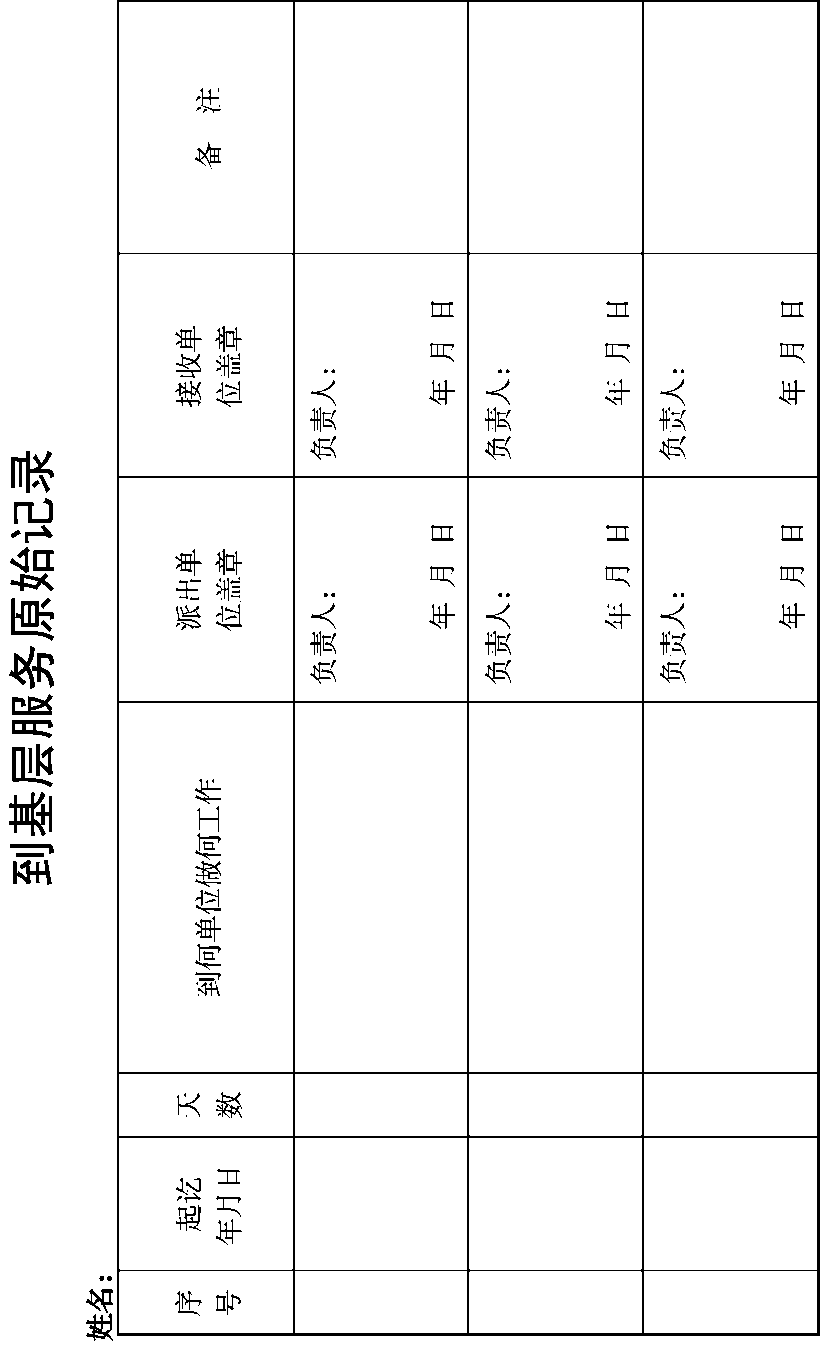 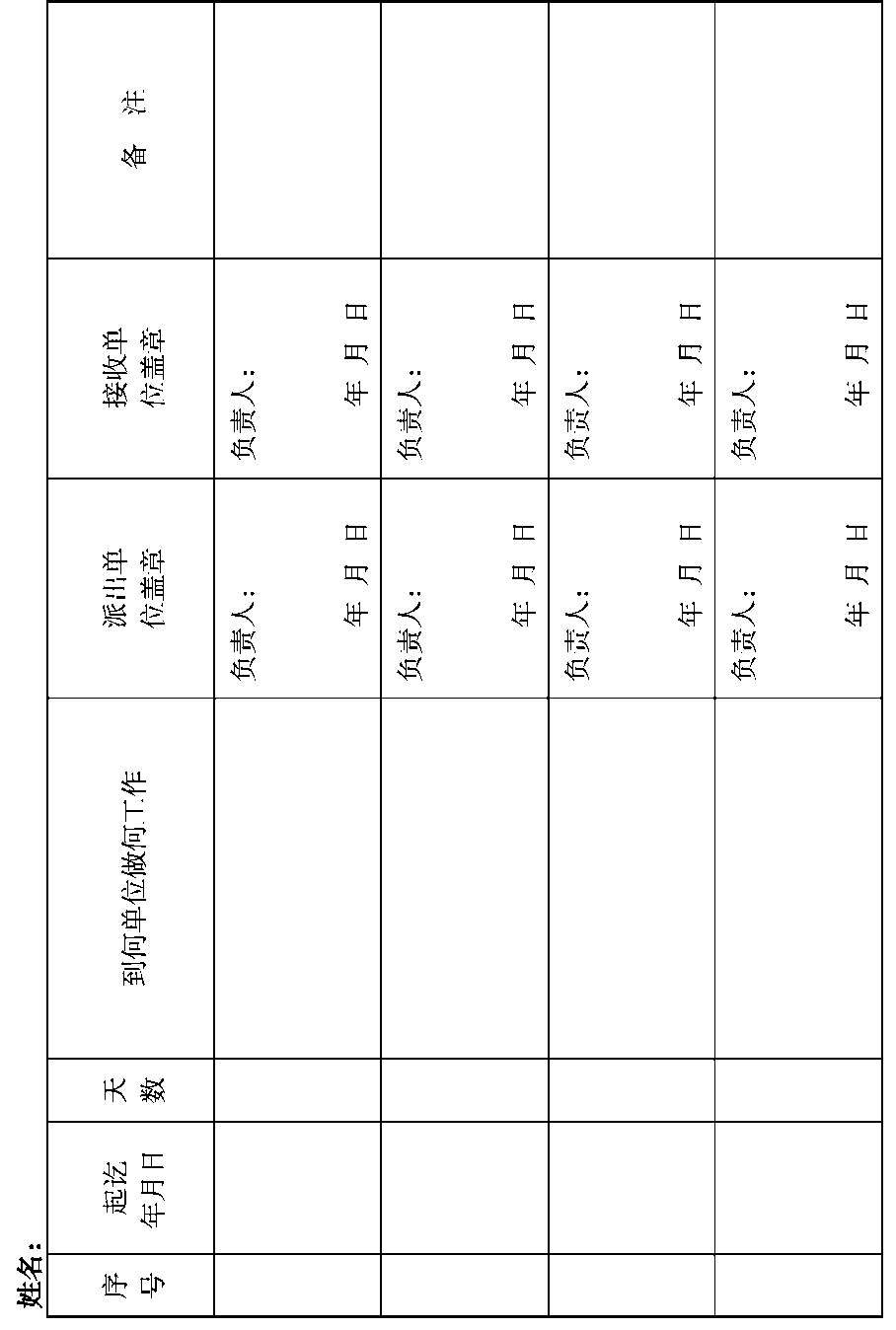 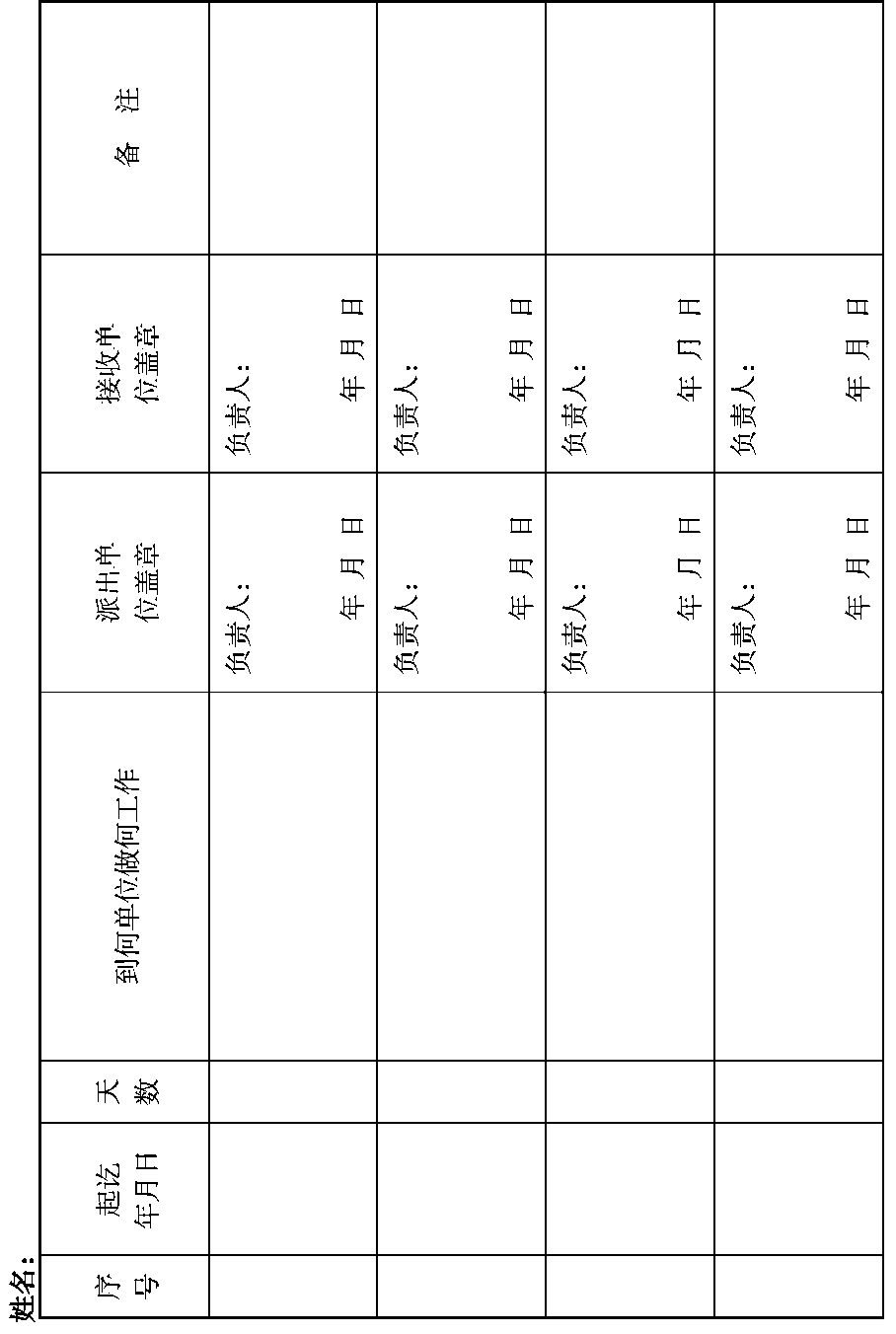 浙江省卫生厅  浙江省人力资源和社会保障厅关于援藏等专业技术人员晋升卫生专业技术资格有关事项的通知浙卫发〔2013〕27号各市卫生局、人力资源和社会保障局，高等医学院校及附属医院，省卫生厅直属有关单位：根据省人力社保厅《关于援藏、援疆、援青专业技术人员确认专业技术资格有关问题的通知》（浙人社发〔2011〕145号）及有关文件规定，经研究，现就经组织选派的援藏、援疆、援青和援外专业技术人员，晋升卫生专业技术资格的有关事项通知如下：一、晋升初、中级专业技术资格，可提前一年参加全国统一组织的卫生专业技术资格考试。取得资格的人员，单位聘任可免职称外语、计算机应用能力等考试。二、申请确认副高级专业技术资格，派遣前必须具有大学专科及以上相应学历，任中级专业技术职务满2年，并符合晋升的其他基本条件。派遣前已具有大学专科及以上相应学历，但任中级专业技术职务未满2年的人员，在任中级专业技术职务满5年后，并符合晋升的其他基本条件，可确认相应副高级专业技术资格。三、不具备确认副高级专业技术资格条件的人员、申报正高级专业技术资格的人员，仍应按规定的年限和程序申报评审。可在承担一次援助任务后的第一次评审中，享受以下优惠政策，并在评审时适当照顾：（一）可以用援助期间撰写的专业学术文章或工作总结，代替一篇要求公开发表的论文。（二）可免予职称外语、计算机应用能力及业务能力等考试。（三）对科研、农村医疗机构定期工作时间及援助期间继续医学教育学分不作要求。四、因个人原因未完成援助任务的，取消确认的专业技术资格，且今后评审时不能享受有关优惠政策。本通知自下达之日起实施，以往有关规定与本通知不一致的，以本通知为准。浙江省卫生厅      浙江省人力资源和社会保障厅2013年1月30日    浙江省卫生厅关于全面实行继续教育与职称晋升挂钩的通知浙卫发〔2003〕64号各市卫生局，高等医学院校及附属医院，厅直有关单位：    根据人事部2003至2005年全国专业技术人员继续教育规划纲要和卫生部、人事部《继续医学教育规定（试行））及国家中医药管理局《中医药继续教育规定）等精神，结合我省开展继续医学教育工作的实际情况，为切实加强我省卫生技术队伍建设，经研究，从2003年起，所有医疗卫生单位申报评审高级卫生技术职务任职资格人员，都须按规定参加继续医学教育或中医药继续教育，每年须取得Ⅰ类学分5—10学分，5年内累计25—50学分；Ⅱ类学分15—20学分，5年内累计75—100学分，不能跨年度计算，同时5年内须取得国家级继续医学教育学分10分以上。未取得规定学分者，不得申报评审高级卫生技术职务任职资格，正高级卫生技术职务人员未按规定取得相应学分者，不能续聘。浙江省卫生厅    二○○三年三月二十日丽水市人力资源和社会保障局关于做好2020年度职称改革工作的通知丽人社〔2020〕88号各县（市、区）人力资源和社会保障局，市直各有关单位： 根据浙江省人力资源和社会保障厅《关于做好2020 年度职称改革工作的通知》（浙人社函„2020‟36号）等文件精神，结合我市实际，现就做好2020年度职称改革工作有关事项通知如下： 一、推进重点领域职称评审改革 (一) 做好新冠肺炎疫情防控一线专业技术人员职称评审工作。涉及疫情防控一线专业技术人员职称工作的评委会组建单位，包括职称自主评聘（试点）单位，要按照《浙江省人力资源和社会保障厅办公室转发人力资源社会保障部办公厅<关于做好新冠肺炎疫情防控一线专业技术人员职称工作的通知>》和市委组织部丽水市人力资源和社会保障局文件《关于进一步做好疫情防控期间全市人才工作的通知》精神，及时研究并向同级人力社保部门对接相关工作，切实做好疫情防控一线人员职称评聘工作。在制定年度职称评价标准（计划）和职称评聘方案时要将疫情防控一线工作情况纳入职称评价量化考核指标予以加分，未实行量化考核的予以优先评定。 (二) 推进职称自主评聘改革。根据国家和省关于职称自主评聘改革要求，继续推进科研院所、中小学、医疗卫生单位自主评聘改革，新增自主评聘试点单位名单另行公布。各自主评聘单位应及时做好三年评聘规划及当年评聘方案，于10 月 31 日前报市人力社保局审核同意后组织实施，并加强过程监督指导，2021年3月 31日前将评聘总结报市人力社保局备案。各高评委同时上报省厅备案。 （三）推进工程技术领域职称改革。增设市自然资源工程技术人员中评委，中评委办公室设在市自然资源和规划局。全市从事地质、水工环地质、物化探、勘查技术与工程、测试、土地工程、测绘地理信息、城乡规划、矿建工程、采矿工程、爆破工程、爆破器材、森林培育、生态保护修复、调查规划、综合开发利用等专业工程职称评审由市自然资源和规划局组织。 二、完善职称评审工作机制 （一）推进“最多跑一次”改革。为建立专业技术人员业绩档案库，实现人才信息集中和数据共享，根据省人力社保厅部署，全市统一启用《浙江省专业技术职务任职资格申报与评审管理服务系统》。职称申报需先在《浙江省专业技术职务任职资格申报与评审管理服务系统》上完善个人信息，申报单位、各级主管部门要认真审核，确保信息无误。全市各类职称评审中凡可在系统中自动提取的信息（如社保缴纳证明、学历、照片、论文等），不再要求申报人员提供证明。建立业绩档案日常性维护机制，各级、各单位和专业技术人员个人均需每年登录系统，及时维护有关信息，促进专业技术人员业绩档案库建设。 （二）健全职称评价标准。各中（高）评委办公室要根据国家和省职称改革精神，按照将定性评价标准逐步转变为评价全面、考核刚性、业绩导向清晰的量化指标体系的要求，修订完善评审标准，报市人力社保局审核同意后组织实施。要坚持把品德放在专业技术人才评价的首位，对学术造假等行为实行“一票否决制”。要坚持以用为本，根据不同职业属性和岗位特点，以反映专业水平、能力贡献、岗位履职绩效为重点，制定更具针对性、操作性的职称评价指导标准，将科研成果取得的社会效益和经济效益作为评价的重要内容。要合理设置职称评审中的论文和科研成果条件，不将论文作为评价应用型人才的限制性条件。要注重对行业发展规划、专利成果、项目报告、工作总结、工程方案、设计文件、教案、病历、实验报告等成果形式的评价。实行量化指标体系的，要提高技术创新、成果转化、技术推广、标准制定、代表作品、教学科研成果等标志性业绩的分值权重，充分反映专业技术人员的实际工作能力和业绩水平。 （三）强化专业技术人员继续教育。完善专业技术人员继续教育学时制于 90 学时，其中专业科目不少于 60 学时，公需科目不少于 18学时(一般公需科目不少于12学时)；继续教育学时合格年限应不少于申报资格规定年限且近两年学时合格。启用专业技术人员继续教育学时制管理系统。专业技术人员参加继续教育情况，以实名制和学时累计的形式在学时制管理系统进行登记和管理。专业技术人员申报职称评审时， 由学时制管理系统提供个人继续教育学时情况，其中本年度申报职称评审要求一般公需科目为当年合格，行业公需和专业科目由主管部门确定。具体按照市人力社保局印发的《丽水市专业技术人员继续教育学时制管理实施办法》（丽人社【2020】83号）执行。 （四）建立健全职称评审常态化复审机制。各中（高）评委要在年度职职称评审工作全面完成后对评审工作开展自查自纠；市级行业主管部门及各县（市、区）按照职责分工，在所属中（高）评委自查基础上，开展日常考核和巡查工作。市人力社保局于次年3月至4月组织开展当年度中（高）级职称评聘、继续教育以及日常考核情况的集中复审督察工作，并适时通报复审情况。经复审发现评委会存在不完善不规范的行为，要责令各评委会按规定整改，整改不到位或者存在严重违规行为的，可按规定暂停甚至取消评审权限。 三、评审程序和要求 职称改革工作政策性强、涉及面广，事关广大专业技术人员的切身利益，各县（市、区）人力社保局、各系列中（高）评委要切实履行工作职责，强化服务意识，加强工作指导、协调，统筹安排，精心组织，确保2020 年度职称评审工作顺利完成。 （一）明确责任分工。人力社保部门和行业主管部门要各司其职，密切配合，分工协作。人力社保部门要发挥好综合管理职能作用，统筹做好职称评审工作，切实加强工作的监督指导；行业主管部门要发挥业务主管部门优势，抓好具体改革措施的组织实施。市人力社保局按规定重新核准全市中级职称评审委员会设置并公布核准设置结果。 （二）制定评审计划。各县（市、区）人力社保局及各系列中（高）评委要按照《2020年度职称评审计划》（附件1）要求，及时部署，确保全年职称评审工作按计划有序进行。各系列中（高）评委评审工作相关文件应经市人力社保局审核同意后下发,并及时将有关材料报市人力社保局官网职称评审栏公布。 （三）提交申报材料。评审工作相关材料详见附件2和附件3，可在市人力社保局官网职称评审栏里下载。申报人员应按照规定要求和程序进行申报，送审材料须在工作单位进行全信息公示。本人及其工作单位要对申报材料的真实性负责，并在《专业技术职务任职资格评审材料真实性保证书》（附件2-9）上签字盖章。各级人力社保部门和评委会办公室要严把材料审核关。申报人员有弄虚作假行为的，申报材料一律予以退回，并从评审次年起 3年内不得申报高一级专业技术资格，取得资格的予以取消。 （四）严格评审程序。各评委会办公室应抽调专业人员对评审对象进行资格审查，在完成本年度评审会议的准备工作后，须填报《申请召开评委会评审会议的函》（附件3-1）、《评审对象资格审查花名册》（附件3-2）和评审对象资格审查情况表（附件3-3），提前5个工作日送市人力社保局专业技术人员管理处审核，经审核同意后方可召开评审会议。评审结束后，各评委会办公室应将评审结果以适当方式进行公示，对公示期间反映的问题，应认真调查核实，及时作出处理，并报告市人力社保局。公示无异议的，由评委会办公室填报《关于要求公布评审通过人员名单的函》（附件3-4）、《评审通过人员名单》（附件3-5）、《初中级专业技术职务任职资格证书信息表》（附件3-6）送市人力社保局审核并发文公布。其中经中评委推荐申报高级职称评审的，由市人力社保局统一出具《委托评审函》。评审结束后，原始材料按报送渠道退回申报人员所在单位或委托机构，有关材料及时归入本人档案。 有关评审要求和程序未在本通知中明确的，仍按照《关于做好 2019 年度职称改革工作的通知》（丽人社„2019‟112号）要求执行。 附件：1.2020年度职称评审计划 2.申报对象评审材料样表 3.评委会相关材料样表(附件2、3下载在引入附件里) 丽水市人力资源和社会保障局 2020 年7月8日     （此件公开发布）浙卫发〔2018〕29号中图法分类序号刊    名主办单位ISSN号CN号一    级一    级一    级一    级一    级一    级RA-0大学学报（医药卫生）RA-1医学院校学报1Journal of Zhejiang University Science B（浙江大学学报英文版B辑）浙江大学1673-158133-1356/QRA-0大学学报（医药卫生）RA-1医学院校学报2北京大学学报（医学版）北京大学1671-167X11-4691/RRA-0大学学报（医药卫生）RA-1医学院校学报3温州医学院学报（限“论著”栏目）温州医学院1000-213833-1100/RRA-0大学学报（医药卫生）RA-1医学院校学报4浙江大学学报（医学版）浙江大学1008-929233-1248/RRA-0大学学报（医药卫生）RA-1医学院校学报5浙江中医药大学学报（限“论著”栏目）浙江中医药大学1005-550933-1349/RRA-0大学学报（医药卫生）RA-1医学院校学报6中国医学科学院学报中国医学科学院、中国协和医科大学1000-503X11-2237/RRT医药卫生总论7Chinese Medical Journal（中华医学杂志英文版）中华医学会0366-699911-2154/RRT医药卫生总论8Chinese Medical Sciences Journal（中华医学科学杂志英文版）中国医学科学院1001-929411-2752/RRT医药卫生总论9Hepatobiliary & Pancreatic Diseases International（国际肝胆胰疾病杂志英文版）浙江大学医学院附属第一医院1499-3872-RT医药卫生总论10科学通报中国科学院、国家自然科学基金委员会0023-074X11-1784/NRT医药卫生总论11生理学报中国科学院上海生命科学研究院、中国生理学会0371-087431-1352/QRT医药卫生总论12浙江医学（限“论著”栏目）浙江省医学会1006-278533-1109/RRT医药卫生总论13中华全科医师杂志中华医学会1671-736811-4798/RRT医药卫生总论14中华全科医学中华预防医学会、安徽省全科医学会1672-176411-5710/RRT医药卫生总论15中华医史杂志中华医学会0255-705311-2155/RRT医药卫生总论16中华医学科研管理杂志中华医学会1006-192411-3565/RRT医药卫生总论17中华医学杂志中华医学会0376-249111-2137/RR1预防医学与卫生学18环境与职业医学上海市疾病预防控制中心、中华预防医学会1006-361731-1879/RR1预防医学与卫生学19疾病监测中国疾病预防控制中心1003-996111-2928/RR1预防医学与卫生学20卫生研究中国疾病预防控制中心1000-802011-2158/RR1预防医学与卫生学21营养学报军事医学科学院卫生学环境医学研究所、中国营养学会0512-795512-1074/RR1预防医学与卫生学22浙江预防医学（限“论著”栏目）浙江省预防医学会1007-093133-1200/RR1预防医学与卫生学23中国公共卫生中华预防医学会1001-058021-1234/RR1预防医学与卫生学24中国慢性病预防与控制中华预防医学会、天津市疾病预防控制中心1004-619412-1196/RR1预防医学与卫生学25中国媒介生物学及控制杂志中国疾病预防控制中心1003-469213-1142/RR1预防医学与卫生学26中国食品卫生杂志中华预防医学会、中国疾病预防控制中心营养与食品安全所1004-845611-3156/RR1预防医学与卫生学27中国卫生经济中国卫生经济学会、卫生部卫生经济研究所1003-074323-1042/FR1预防医学与卫生学28中国卫生统计中国医科大学1002-367421-1153/RR1预防医学与卫生学29中国消毒学杂志军事医学科学院微生物流行病研究所、中华预防医学会1001-765811-2672/RR1预防医学与卫生学30中国学校卫生中华预防医学会1000-981734-1092/RR1预防医学与卫生学31中国医院中国医院协会1671-059211-4674/RR1预防医学与卫生学32中国预防医学杂志中华预防医学会1009-663911-4529/RR1预防医学与卫生学33中华传染病杂志中华医学会1000-668031-1365/RR1预防医学与卫生学34中华地方病学杂志（原《中国地方病学杂志》）哈尔滨医科大学2095-425523-1583/RR1预防医学与卫生学35中华健康管理学杂志中华医学会1674-081511-5624/RR1预防医学与卫生学36中华结核和呼吸杂志中华医学会1001-093911-2147/RR1预防医学与卫生学37中华劳动卫生职业病杂志中华医学会、天津市卫生病中心1001-939112-1094/RR1预防医学与卫生学38中华流行病学杂志中华医学会0254-645011-2338/RR1预防医学与卫生学39中华实验和临床病毒学杂志中华医学会1003-927911-2866/RR1预防医学与卫生学40中华医学教育杂志中华医学会1673-677X11-5259/RR1预防医学与卫生学41中华预防医学杂志中华医学会0253-962411-2150/RR16医疗保健42中国康复医学杂志中国康复医学会1001-124211-2540/RR16医疗保健43中华老年医学杂志中华医学会0254-902611-2225/RR16医疗保健44中华物理医学与康复杂志中华医学会、华中科技大学同济医学院0254-142442-1666/RR2中国医学45Chinese Herbal Medicine（中草药英文版）天津药物研究院、中国医学科学院药用植物研究所1674-638412-1410/RR2中国医学46Chinese Journal of Integrative Medicine（中国结合医学杂志英文版）中国中西医结合学会、中国中医科学院1672-041511-4928/RR2中国医学47Journal of Traditional Chinese Medicine（中医杂志英文版）中华中医药学会、中国中医科学院0255-292211-2167/RR2中国医学48针刺研究中国中医科学院针灸研究所、中国针灸学会1000-060711-2274/RR2中国医学49中草药天津药物研究院、中国药学会0253-267012-1108/RR2中国医学50中国骨伤中国中西医结合学会、中国中医科学院1003-003411-2483/RR2中国医学51中国针灸中国针灸学会、中国中医科学院针灸研究所0255-293011-2024/RR2中国医学52中国中西医结合急救杂志中国中西医结合学会、天津市天和医院1008-969112-1312/RR2中国医学53中国中西医结合杂志中国中西医结合学会、中国中医科学院1003-537011-2787/RR2中国医学54中国中药杂志中国药学会1001-530211-2272/RR2中国医学55中华中医药学刊中华中医药学会、辽宁中医药大学1673-771721-1546/RR2中国医学56中华中医药杂志中华中医药学会1673-172711-5334/RR2中国医学57中药材国家食品药品监督管理局中药材信息中心站1001-445444-1286/RR2中国医学58中医杂志中华中医药学会、中国中医科学院1001-166811-2166/RR3基础医学59Biomedical and Environmental Sciences（生物医学与环境科学英文版）中国预防医学科学院0895-398811-2816/QR3基础医学60Cellular & Molecular Immunology（中国免疫学杂志英文版）中国免疫学会、中国科学技术大学1672-768111-4987/RR3基础医学61Journal of Biomedical Research（生物医学研究杂志英文版）南京医科大学1674-830132-1810/RR3基础医学62Virologica Sinica（中国病毒学英文版，原《病毒学杂志》）中国科学院武汉病毒所、中国微生物学会1674-076942-1760/QR3基础医学63国际流行病学传染病学杂志（限“论著”栏目）中华医学会、浙江省医学科学院1673-414933-1340/RR3基础医学64解放军医学杂志总后卫生部0577-740211-1056/RR3基础医学65解剖学报中国解剖学会0529-135611-2228/RR3基础医学66医院管理论坛北京大学1671-906911-4830/RR3基础医学67中国病理生理杂志中国病理生理学会1000-471844-1187/RR3基础医学68中国寄生虫学与寄生虫病杂志中华预防医学会、中国疾病预防控制中心寄生虫病预防控制所1000-742331-1248/RR3基础医学69中国人兽共患病学报中国微生物学会1002-269435-1284/RR3基础医学70中国生物医学工程学报中国生物医学工程学会0258-802111-2057/RR3基础医学71中国疫苗和免疫（原《中国计划免疫》）中国疾病预防控制中心1006-916X11-5517/RR3基础医学72中华病理学杂志中华医学会0529-580711-2151/RR3基础医学73中华高血压杂志中华预防医学会、福建医科大学1673-724511-5540/RR3基础医学74中华麻醉学杂志中华医学会0254-141613-1073/RR3基础医学75中华男科学杂志南京军区南京总医院1009-359132-1578/RR3基础医学76中华微生物学和免疫学杂志中华医学会0254-510111-2309/RR3基础医学77中华危重病急救医学（原《中国危重病急救医学》）中华医学会、天津市大和医院1003-060312-1430/RR3基础医学78中华血液学杂志中华医学会、中国医学科学院血液学研究所0253-272712-1090/RR3基础医学79中华医学遗传学杂志中华医学会1003-940651-1374/RR3基础医学80中华医院管理杂志中华医学会1000-667211-1325/RR4临床医学81护理与康复（限“论著”栏目）浙江省护理学会1671-987533-1298/RR4临床医学82中国护理管理卫生部医院管理研究所1672-175611-4979/RR4临床医学83中国全科医学中国医院协会、中国全科医学杂志社1007-957213-1222/RR4临床医学84中国卫生检验杂志中华预防医学会1004-868541-1192/RR4临床医学85中华风湿病学杂志中华医学会、山西省卫生厅1007-748014-1217/RR4临床医学86中华护理杂志中华护理学会0254-176911-2234/RR4临床医学87中华急诊医学杂志中华医学会1671-028211-4656/RR4临床医学88中华检验医学杂志中华医学会1009-915811-4452/RR4临床医学89中华临床感染病杂志中华医学会1674-239711-5673/RR4临床医学90中华临床营养杂志（原《中国临床营养杂志》）中华医学会1008-588211-5822/RR4临床医学91中华危重症医学杂志（电子版）中华医学会、浙江大学医学院附属第一医院1674-688011-9297/RR4临床医学92中华现代护理杂志中华医学会1009-968911-5682/RR4临床医学93中华医院感染学杂志解放军总医院、中华预防医学会1005-452911-3456/RR5内科学94World Journal of gastroenterology（世界胃肠病学杂志英文版）太原消化病研治中心1007-932714-1219/RR5内科学95心电与循环（原《心电学杂志》）（限“论著”栏目）浙江省医学会2095-393333-1377/RR5内科学96中国实用内科杂志中国医师协会、中国实用医学杂志社1005-219421-1330/RR5内科学97中华肝脏病杂志中华医学会1007-341850-1113/RR5内科学98中华临床免疫和变态反应杂志中国医学科学院、中国医学科学院北京协和医院1673-870511-5558/RR5内科学99中华内分泌代谢杂志中华医学会1000-669931-1282/RR5内科学100中华内科杂志中华医学会0578-142611-2138/RR5内科学101中华肾脏病杂志中华医学会1001-709744-1217/RR5内科学102中华糖尿病杂志中华医学会1674-580911-5791/RR5内科学103中华消化内镜杂志中华医学会1007-523232-1463/RR5内科学104中华消化杂志中华医学会0254-143231-1367/RR5内科学105中华心律失常学杂志中华医学会1007-663811-3859/RR5内科学106中华心血管病杂志中华医学会0253-375811-2148/RR5内科学107中华胰腺病杂志中华医学会1674-193511-5667/RR6外科学108Chinese Journal of Traumatology（中华创伤杂志英文版）中华医学会1008-127550-1115/RR6外科学109中华创伤骨科杂志中华医学会1671-760011-5530/RR6外科学110中华创伤杂志中华医学会1001-805050-1098/RR6外科学111中华肝胆外科杂志中华医学会1007-811811-3884/RR6外科学112中华骨科杂志中华医学会、天津医院0253-235212-1113/RR6外科学113中华泌尿外科杂志中华医学会1000-670211-2330/RR6外科学114中华内分泌外科杂志中华医学会1674-609011-5807/RR6外科学115中华普通外科杂志中华医学会1007-631X11-3855/RR6外科学116中华器官移植杂志中华医学会0254-178542-1203/RR6外科学117中华烧伤杂志中华医学会1009-258750-1120/RR6外科学118中华实验外科杂志中华医学会1001-903042-1213/RR6外科学119中华手外科杂志中华医学会1005-054X31-1653/RR6外科学120中华外科杂志中华医学会0529-581511-2139/RR6外科学121中华胃肠外科杂志中华医学会、中山大学1671-027444-1530/RR6外科学122中华显微外科杂志中华医学会1001-203644-1206/RR6外科学123中华消化外科杂志中华医学会1673-975211-5610/RR6外科学124中华胸心血管外科杂志中华医学会1001-449711-2434/RR6外科学125中华整形外科杂志中华医学会1009-459811-4453/RR71、R72妇产科学、儿科学126中国实用妇科与产科杂志中国医师协会、中国实用医学杂志社1005-221621-1332/RR71、R72妇产科学、儿科学127中华儿科杂志中华医学会0578-131011-2140/RR71、R72妇产科学、儿科学128中华妇产科杂志中华医学会0529-567X11-2141/RR71、R72妇产科学、儿科学129中华围产医学杂志中华医学会1007-940811-3903/RR71、R72妇产科学、儿科学130中华小儿外科杂志中华医学会0253-300642-1158/RR73肿瘤学131癌症中山大学肿瘤防治中心1000-487X44-1195/RR73肿瘤学132中华放射肿瘤学杂志中华医学会1004-422111-3030/RR73肿瘤学133中华肿瘤杂志中华医学会0253-376611-2152/RR74神经病学与精神病学134Neuroscience Bulletin（神经科学通报英文版，原《中国神经科学杂志》）中国科学院上海生命科学研究院、中国神经科学学会、第二军医大学1673-706731-1975/RR74神经病学与精神病学135中国心理卫生杂志中国心理卫生协会1000-672911-1873/RR74神经病学与精神病学136中华精神科杂志中华医学会1006-788411-3661/RR74神经病学与精神病学137中华神经科杂志中华医学会1006-787611-3694/RR74神经病学与精神病学138中华神经外科杂志中华医学会1001-234611-2050/RR74神经病学与精神病学139中华神经医学杂志中华医学会1671-892511-5354/RR75皮肤病学与性病学140中华皮肤科杂志中华医学会0412-403032-1138/RR75皮肤病学与性病学141中国艾滋病性病（原《中国性病艾滋病防治》）中国性病艾滋病防治协会1672-566211-4818/RR76、R77耳鼻喉及眼科学142中国耳鼻咽喉头颈外科中国医疗保健国际交流促进会、北京市耳鼻咽喉科研究所1672-700211-5175/RR76、R77耳鼻喉及眼科学143中华耳鼻咽喉头颈外科杂志（原《中华耳鼻咽喉科杂志》）中华医学会1673-086011-5330/RR76、R77耳鼻喉及眼科学144中华眼底病杂志中华医学会1005-101551-1434/RR76、R77耳鼻喉及眼科学145中华眼科杂志中华医学会0412-408111-2142/RR76、R77耳鼻喉及眼科学146中华眼视光学与视觉科学杂志（原《眼视光学杂志》）中华医学会1674-845X11-5909/RR78口腔科学147中华口腔医学杂志中华医学会1002-009811-2144/RR78口腔科学148中华口腔正畸学杂志中华医学会1674-576011-5797/RR8特种医学149光谱学与光谱分析中国光学学会1000-059311-2200/04R8特种医学150介入放射学杂志上海市医学会1008-794X31-1796/RR8特种医学151色谱中国化学会1000-871321-1185/06R8特种医学152中国超声医学杂志中国科学技术信息研究所、中国超声医学工程学会1002-010111-2110/RR8特种医学153中国内镜杂志卫生部肝胆肠外科研究中心、中南大学1007-198943-1256/RR8特种医学154中华超声影像学杂志中华医学会1004-447713-1148/RR8特种医学155中华放射学杂志中华医学会1005-120111-2149/RR8特种医学156中华放射医学与防护杂志中华医学会0254-509811-2271/RR8特种医学157中华核医学与分子影像杂志（原《中华核医学杂志》）中华医学会2095-284832-1828/RR8特种医学158中华医学超声杂志（电子版）中华医学会1672-644811-9115/RR9药学159Acta Pharmacologica Sinica（中国药理学报英文版）中国药理学会、中国科学院上海药物研究所1671-408331-1347/RR9药学160Journal of Chinese Pharmaceutical Sciences（中国药学英文版）中国药学会1003-105711-2863/RR9药学161药物分析杂志中国药学会0254-179311-2224/RR9药学162药学学报中国药学会、中国医学科学院药物研究所0513-487011-2163/RR9药学163中国临床药理学与治疗学中国药理学会1009-250134-1206/RR9药学164中国临床药理学杂志中国药学会1001-682111-2220/RR9药学165中国临床药学杂志中国药学会1007-440631-1726/RR9药学166中国天然药物中国药科大学1672-365132-1708/RR9药学167中国现代应用药学中国药学会1007-769333-1210/RR9药学168中国新药与临床杂志中国药学会、上海市食品药品监督管理局科技情报研究所1007-766931-1746/RR9药学169中国药理学通报中国药理学会1001-197834-1086/RR9药学170中国药理学与毒理学杂志军事医学科学院毒物药物研究所、中国药理学会1000-300211-1115/RR9药学171中国药学杂志中国药学会1001-249411-2162/R其他相关学科172Journal of Molecular Cell Biology（分子细胞生物学报英文版）中国细胞生物学学会、中国科学院上海生命科学研究院生物化学与细胞生物学研究所1673-520X31-2002/Q其他相关学科173病毒学报中国微生物学会1000-872111-1865/R其他相关学科174生态学报中国生态学会、中国科学院生态环境研究中心1000-093311-2031/Q其他相关学科175微生物学报中国科学院微生物研究所、中国微生物学会0001-620911-1995/Q其他相关学科176微生物学通报中国科学院微生物研究所、中国微生物学会0253-265411-1996/Q其他相关学科177遗传中国科学院遗传与发育生物学研究所、中国遗传学会0253-977211-1913/R二    级二    级二    级二    级二    级二    级RA-0大学学报（医药卫生）RA-1医学院校学报1Journal of Huazhong University of Science and Technology （Medical Sciences）（华中科技大学学报医学版英文版）华中科技大学1672-073342-1679/RRA-0大学学报（医药卫生）RA-1医学院校学报2安徽医科大学学报安徽医科大学1000-149234-1065/RRA-0大学学报（医药卫生）RA-1医学院校学报3北京中医药大学学报北京中医药大学1006-215711-3574/RRA-0大学学报（医药卫生）RA-1医学院校学报4重庆医科大学学报重庆医科大学0253-362650-1046/RRA-0大学学报（医药卫生）RA-1医学院校学报5第二军医大学学报第二军医大学0258-879X31-1001/RRA-0大学学报（医药卫生）RA-1医学院校学报6第三军医大学学报第三军医大学1000-540450-1126/RRA-0大学学报（医药卫生）RA-1医学院校学报7第四军医大学学报第四军医大学1000-279061-1060/RRA-0大学学报（医药卫生）RA-1医学院校学报8复旦学报（医学版）复旦大学1672-846731-1885/RRA-0大学学报（医药卫生）RA-1医学院校学报9广州中医药大学学报广州中医药大学1007-321344-1425/RRA-0大学学报（医药卫生）RA-1医学院校学报10哈尔滨医科大学学报哈尔滨医科大学1000-190523-1159/RRA-0大学学报（医药卫生）RA-1医学院校学报11华中科技大学学报（医学版）华中科技大学1672-074142-1678/RRA-0大学学报（医药卫生）RA-1医学院校学报12吉林大学学报（医学版）吉林大学1671-587X22-1342/RRA-0大学学报（医药卫生）RA-1医学院校学报13南方医科大学学报南方医科大学1673-425444-1627/RRA-0大学学报（医药卫生）RA-1医学院校学报14南京医科大学学报（自然科学版）南京医科大学1007-436832-1442/RRA-0大学学报（医药卫生）RA-1医学院校学报15南京中医药大学学报南京中医药大学1000-500532-1247/RRA-0大学学报（医药卫生）RA-1医学院校学报16山东大学学报（医学版）山东大学1671-755437-1390/RRA-0大学学报（医药卫生）RA-1医学院校学报17山东中医药大学学报山东中医药大学1007-659X37-1279/RRA-0大学学报（医药卫生）RA-1医学院校学报18上海交通大学学报（医学版）上海交通大学1674-811531-2045/RRA-0大学学报（医药卫生）RA-1医学院校学报19上海中医药大学学报上海中医药大学、上海市中医药研究院1008-861X31-1788/RRA-0大学学报（医药卫生）RA-1医学院校学报20沈阳药科大学学报沈阳药科大学1006-285821-1349/RRA-0大学学报（医药卫生）RA-1医学院校学报21首都医科大学学报首都医科大学1006-779511-3662/RRA-0大学学报（医药卫生）RA-1医学院校学报22四川大学学报（医学版）四川大学1672-173X51-1644/RRA-0大学学报（医药卫生）RA-1医学院校学报23苏州大学学报（医学版）苏州大学1673-039932-1674/RRA-0大学学报（医药卫生）RA-1医学院校学报24温州医学院学报（除“论著”栏目外）温州医学院1000-213833-1100/RRA-0大学学报（医药卫生）RA-1医学院校学报25武汉大学学报（医学版）武汉大学1671-885242-1677/RRA-0大学学报（医药卫生）RA-1医学院校学报26西安交通大学学报（医学版）西安交通大学1671-825961-1399/RRA-0大学学报（医药卫生）RA-1医学院校学报27浙江中医药大学学报（除“论著”栏目外）浙江中医药大学1005-550933-1349/RRA-0大学学报（医药卫生）RA-1医学院校学报28郑州大学学报（医学版）郑州大学1671-682541-1340/RRA-0大学学报（医药卫生）RA-1医学院校学报29中国药科大学学报中国药科大学1000-504832-1157/RRA-0大学学报（医药卫生）RA-1医学院校学报30中国医科大学学报中国医科大学0258-464621-1227/RRA-0大学学报（医药卫生）RA-1医学院校学报31中南大学学报（医学版）中南大学1672-734743-1427/RRA-0大学学报（医药卫生）RA-1医学院校学报32中山大学学报（医学科学版）中山大学1672-355444-1575/RRT医药卫生总论33北京医学中华医学会北京分会0253-971311-2273/RRT医药卫生总论34重庆医学重庆市卫生信息中心1671-834850-1097/RRT医药卫生总论35广东医学广东省医学情报研究所1001-944844-1192/RRT医药卫生总论36江苏医药江苏省人民医院0253-368532-1221/RRT医药卫生总论37全科医学临床与教育浙江大学1672-368633-1311/RRT医药卫生总论38上海医学上海市医学会0253-993431-1366/RRT医药卫生总论39卫生经济研究浙江省卫生财会管理中心1004-777833-1056/FRT医药卫生总论40现代实用医学宁波市医学信息研究所1671-080033-1268/RRT医药卫生总论41新医学中山大学0253-980244-1211/RRT医药卫生总论42医学研究生学报南京军区南京总医院1008-819932-1574/RRT医药卫生总论43医学研究杂志中国医学科学院1673-548X11-5453/RRT医药卫生总论44医学与社会华中科技大学同济医学院1006-556342-1387/RRT医药卫生总论45浙江实用医学浙江省医学情报研究所1007-329933-1207/RRT医药卫生总论46浙江医学（除“论著”栏目外）浙江省医学会1006-278533-1109/RRT医药卫生总论47浙江医学教育浙江省医学教育所1672-002433-1297/RRT医药卫生总论48中国高等医学教育浙江大学、全国高等医学教育学会1002-170133-1050/G4RT医药卫生总论49中国现代医生中国医学科学院1673-970111-5603/RRT医药卫生总论50中国现代医学杂志中南大学、卫生部肝胆肠外科研究中心1005-898243-1225/RRT医药卫生总论51中国乡村医药中国农村卫生协会1006-518011-3458/RRT医药卫生总论52中国医刊人民卫生出版社1008-107011-3942/RRT医药卫生总论53中国医师进修杂志中华医学会、大连理论医学研究所1673-490411-5455/RRT医药卫生总论54中国医师杂志中华医学会、湖南省医学会1008-137243-1274/RRT医药卫生总论55中国医学伦理学西安交通大学1001-856561-1203/RRT医药卫生总论56中国医药中华医学会1673-477711-5451/RRT医药卫生总论57中国医药导报中国医学科学院1673-721011-5539/RRT医药卫生总论58中医药管理杂志中华中医药学会1007-920311-3070/RR1预防医学与卫生学59辐射防护中国核学会辐射防护学会、中国辐射防护研究院1000-818714-1143/TLR1预防医学与卫生学60工业卫生与职业病鞍山钢铁集团公司1000-716421-1147/RR1预防医学与卫生学61环境与健康杂志中华预防医学会、天津市疾病防控制中心1001-591412-1095/RR1预防医学与卫生学62上海预防医学上海市预防医学会1004-923131-1635/RR1预防医学与卫生学63实用预防医学中华预防医学会、湖南省预防医学会1006-311043-1223/RR1预防医学与卫生学64现代预防医学中华预防医学会、四川大学华西公共卫生学院1003-850751-1365/RR1预防医学与卫生学65浙江预防医学（除“论著”栏目外）浙江省预防医学会1007-093133-1200/RR1预防医学与卫生学66中国病原生物学杂志中华预防医学会、山东省寄生虫病防治研究所1673-523411-5457/RR1预防医学与卫生学67中国地方病防治杂志中华预防医学会、吉林省地方病第二防治研究所1001-188922-1136/RR1预防医学与卫生学68中国防痨杂志中国防痨协会1000-662111-2761/RR1预防医学与卫生学69中国妇幼健康研究西安交通大学1673-529361-1448/RR1预防医学与卫生学70中国公共卫生管理黑龙江省卫生防疫站1001-956123-1318/RR1预防医学与卫生学71中国农村卫生事业管理中华预防医学会1005-591611-5269/RR1预防医学与卫生学72中国卫生监督杂志卫生部卫生监督中心1007-613111-3803/RR1预防医学与卫生学73中国卫生事业管理四川省卫生厅1004-466351-1201/RR1预防医学与卫生学74中国卫生政策研究中国医学科学院1674-298211-5694/RR1预防医学与卫生学75中国医院统计卫生部统计信息中心、滨州医学院1006-525337-1254/CR1预防医学与卫生学76中国职业医学中华预防医学会、华南区域劳动卫生职业病防治中心1000-648644-1484/RR1预防医学与卫生学77中华疾病控制杂志中华预防医学会、安徽医科大学1674-367934-1304/RR16医疗保健78健康研究杭州师范大学1674-644933-1359/RR16医疗保健79中国健康教育中国健康教育中心、中国健康促进与教育协会1002-998211-2513/RR16医疗保健80中国康复中国残疾人康复协会、华中科技大学同济医学院1001-200142-1251/RR16医疗保健81中国康复理论与实践中国康复研究中心、中国残疾人康复协会、中国医师协会1006-977111-3759/RR16医疗保健82中国老年学杂志中国老年学学会1005-920222-1241/RR16医疗保健83中国临床保健杂志卫生部北京医院、安徽省保健委员会1672-679034-1273/RR16医疗保健84中国运动医学杂志中国体育科学学会1000-671011-1298/RR16医疗保健85中华老年心脑血管病杂志中国人民解放军总医院1009-012611-4468/RR2中国医学86Journal of Acupuncture and Tuina Science（针灸推拿医学英文版）上海市针灸经络研究所1672-359731-1908/RR2中国医学87北京中医药（原《北京中医》）北京中医药学会、北京中西医结合学会、北京市中医药对外交流与技术合作中心1674-130711-5635/RR2中国医学88江苏中医药江苏省中医药学会、江苏省中西医结合学会、江苏省针灸学会1672-397X32-1630/RR2中国医学89辽宁中医杂志辽宁中医药大学1000-171921-1128/RR2中国医学90上海针灸杂志上海市针灸学会、上海市中医药研究院1005-095731-1317/RR2中国医学91上海中医药杂志上海中医药大学、上海市中医药学会1007-133431-1276/RR2中国医学92新中医中华中医药学会、广州中医药大学0256-741544-1231/RR2中国医学93浙江中西医结合杂志浙江省中西医结合学会、浙江省中西医结合医院1005-456133-1177/RR2中国医学94浙江中医杂志浙江省中医药研究院0411-842133-1083/RR2中国医学95中成药国家食品药品监督管理局信息中心中成药信息站、上海中药行业协会1001-152831-1368/RR2中国医学96中国实验方剂学杂志中国中医科学院中药研究所、中国中西医结合学会中药专业委员会1005-990311-3495/RR2中国医学97中国中西医结合肾病杂志中国中西医结合学会、中国中西医结合学会肾病专业委员会1009-587X14-1277/RR2中国医学98中国中西医结合消化杂志华中科技大学同济医学院、中国中西医结合学会消化系统疾病专业委员会、中华全国中医内科学脾胃病专业委员会1671-038X42-1612/RR2中国医学99中国中医骨伤科杂志中华中医药学会、湖北省中医药研究院1005-020542-1340/RR2中国医学100中国中医基础医学杂志中国中医科学院中医基础理论研究所1006-325011-3554/RR2中国医学101中国中医急症中华中医药学会、重庆市中医研究院1004-745X50-1102/RR2中国医学102中国中医药科技黑龙江中医药管理局1005-707223-1353/RR2中国医学103中西医结合肝病杂志湖北中医药大学1005-026442-1322/RR2中国医学104中西医结合学报上海市中西医结合学会、上海长海医院1672-197731-1906/RR2中国医学105中药药理与临床中国药理学会、四川中药研究所1001-859X51-1188/RR2中国医学106中医儿科杂志甘肃中医学院、中华中医药学会1673-429762-1176/RR2中国医学107中医正骨中华中医药学会、河南省正骨研究院1001-601541-1162/RR3基础医学108毒理学杂志北京市预防医学研究中心、北京大学公共卫生学院1002-312711-5263/RR3基础医学109国际流行病学传染病学杂志（除“论著”栏目外）中华医学会、浙江省医学科学院1673-414933-1340/RR3基础医学110基础医学与临床北京生理科学会1001-632511-2652/RR3基础医学111解剖学杂志中国解剖学会1001-163331-1285/RR3基础医学112军事医学（原《军事医学科学院院刊》）中国人民解放军军事医学科学院1000-550111-1060/RR3基础医学113临床与实验病理学杂志中华医学会安徽分会、安徽医科大学1001-739934-1073/RR3基础医学114免疫学杂志第三军医大学、中国免疫学会1000-886151-1332/RR3基础医学115生理科学进展中国生理学会、北京大学0559-776511-2270/RR3基础医学116生物医学工程学杂志四川大学华西医院、四川省生物医学工程学会1001-551551-1258/RR3基础医学117细胞与分子免疫学杂志第四军医大学、中国免疫学会1007-873861-1304/RR3基础医学118现代免疫学上海市免疫学研究所、上海市免疫学会1001-247831-1899/RR3基础医学119中国病毒病杂志中华预防医学会2095-013611-5969/RR3基础医学120中国免疫学杂志中国免疫学会1000-484X22-1126/RR3基础医学121中国男科学杂志国家人口和计划生育委员会科学技术研究所、上海第二医科大学1008-084831-1762/RR3基础医学122中国实验血液学杂志中国病理生理学会1009-213711-4423/RR3基础医学123中国微生态学杂志中华预防医学会1005-376X21-1326/RR3基础医学124中国医院管理中国医院管理杂志社1001-532923-1041/CR4临床医学125护理管理杂志中国人民解放军北京军区总医院1671-315X11-4716/CR4临床医学126护理学报南方医科大学1008-996944-1631/RR4临床医学127护理学杂志华中科技大学同济医学院1001-415242-1154/RR4临床医学128护理与康复（除“论著”栏目外）浙江省护理学会1671-987533-1298/RR4临床医学129护士进修杂志贵州省医药卫生学会办公室1002-697552-1063/RR4临床医学130检验医学上海市临床检验中心1673-864031-1915/RR4临床医学131解放军护理杂志第二军医大学1008-999331-1825/RR4临床医学132临床骨科杂志安徽医科大学、安徽省医学会1008-028734-1166/RR4临床医学133临床检验杂志江苏省医学会1001-764X32-1204/RR4临床医学134临床麻醉学杂志中华医学会南京分会1004-580532-1211/RR4临床医学135临床泌尿外科杂志华中科技大学附属协和医院、同济医院1001-142042-1131/RR4临床医学136实用医学杂志广东省医学情报研究所1006-572544-1193/RR4临床医学137浙江临床医学浙江中医药大学、浙江省科普作家协会医学卫生委员会1008-766433-1233/RR4临床医学138中国急救医学黑龙江省科学技术情报研究所1002-194923-1201/RR4临床医学139中国介入心脏病学杂志北京大学1004-881211-3155/RR4临床医学140中国介入影像与治疗学中国科学院声学研究所1672-847511-5213/RR4临床医学141中国临床解剖学杂志中国解剖学会1001-165X44-1153/RR4临床医学142中国实用护理杂志中华医学会、大连理论医学研究所1672-708821-1501/RR4临床医学143中国输血杂志中国输血协会、中国医学科学院输血研究所1004-549X51-1394/RR4临床医学144中国疼痛医学杂志北京大学、中华医学会疼痛学分会1006-985211-3741/RR4临床医学145中国血吸虫病防治杂志江苏省血吸虫病防治研究所1005-666132-1374/RR4临床医学146中国循环杂志中国医学科学院1000-361411-2212/RR4临床医学147中国循证医学杂志四川大学1672-253151-1656/RR4临床医学148中华护理教育中华护理学会1672-923411-5289/RR5内科学149国际消化病杂志上海市医学科学技术情报研究所1673-534X31-1953/RR5内科学150临床心血管病杂志华中科技大学同济医学院附属协和医院1001-143942-1130/RR5内科学151临床血液学杂志华中科技大学同济医学院附属协和医院、北京大学医学院血液病研究所1004-280642-1284/RR5内科学152世界华人消化杂志太原消化病研治中心1009-307914-1260/RR5内科学153胃肠病学上海交通大学医学院附属仁济医院1008-712531-1797/RR5内科学154心电与循环（原《心电学杂志》）（除“论著”栏目外）浙江省医学会2095-393333-1377/RR5内科学155心脑血管病防治浙江省心脑血管病防治办公室1009-816X33-1252/RR5内科学156中国动脉硬化杂志中国病理生理学会、南华大学1007-394943-1262/RR5内科学157中国糖尿病杂志北京大学1006-618711-5449/RR5内科学158中国心血管杂志卫生部北京医院1007-541011-3805/RR5内科学159中国心脏起搏与心电生理杂志中国生物医学工程学会、武汉大学人民医院1007-265942-1421/RR5内科学160中国血液净化中国医院协会1671-409111-4750/RR6外科学161Asian Journal of Andrology（亚洲男科学杂志英文版）中科院上海药物研究所1008-682X31-1795/RR6外科学162肠外与肠内营养南京军区南京总医院1007-810X32-1427/RR6外科学163腹腔镜外科杂志山东大学第二医院1009-661237-1361/RR6外科学164肝胆胰外科杂志温州医学院1007-195433-1196/RR6外科学165脊柱外科杂志上海市医学会1672-295731-1907/RR6外科学166肾脏病与透析肾移植杂志金陵医院肾脏病研究所1006-298X32-1425/RR6外科学167外科理论与实践上海交通大学医学院附属瑞金医院1007-961031-1758/RR6外科学168浙江创伤外科温州医学院1009-714733-1253/RR6外科学169中国骨与关节损伤杂志中华预防医学会、中国人民解放军第一七五医院1672-993511-5265/RR6外科学170中国脊柱脊髓杂志中国康复医学会、中日友好医院1004-406X11-3027/RR6外科学171中国矫形外科杂志中国人民解放军第八十八医院1005-847837-1247/RR6外科学172中国普通外科杂志中南大学1005-694743-1213/RR6外科学173中国实用外科杂志中国医师协会、中国实用医学杂志社1005-220821-1331/RR6外科学174中国微创外科杂志北京大学1009-660411-4526/RR6外科学175中国修复重建外科杂志中国康复医学会、四川大学1002-189251-1372/RR6外科学176中国中西医结合外科杂志中国中西医结合学会、天津市中西医结合急腹症研究所1007-694812-1249/RR6外科学177中华骨质疏松和骨矿盐疾病杂志中国医学科学院、中国医学科学院北京协和医院1674-259111-5685/RR6外科学178中华医学美学美容杂志中华医学会1671-029011-4657/RR6外科学179中华移植杂志（电子版）中华医学会、浙江大学医学院附属第一医院1674-390311-9290/RR71、R72妇产科学、儿科学180儿科药学杂志重庆医科大学附属儿科医院1672-108X50-1156/RR71、R72妇产科学、儿科学181临床儿科杂志上海市儿科医学研究所、上海交通大学医学院附属新华医院1000-360631-1377/RR71、R72妇产科学、儿科学182生殖医学杂志国家人口计生委科学技术研究所、北京协和医院1004-384511-4645/RR71、R72妇产科学、儿科学183生殖与避孕上海市计划生育科学研究所0253-357X31-1344/RR71、R72妇产科学、儿科学184实用儿科临床杂志新乡医学院1003-515X41-1106/RR71、R72妇产科学、儿科学185实用妇产科杂志四川省医学会1003-694651-1145/RR71、R72妇产科学、儿科学186现代妇产科进展山东大学1004-737937-1211/RR71、R72妇产科学、儿科学187中国当代儿科杂志中南大学1008-883043-1301/RR71、R72妇产科学、儿科学188中国儿童保健杂志西安交通大学、中华预防医学会1008-657961-1346/RR71、R72妇产科学、儿科学189中国妇产科临床杂志北京大学1672-186111-4967/RR71、R72妇产科学、儿科学190中国妇幼保健中华预防医学会、吉林省医学期刊社1001-441122-1127/RR71、R72妇产科学、儿科学191中国计划生育学杂志国家计生委科研所、中国人口学会1004-818911-4550/RR71、R72妇产科学、儿科学192中国实用儿科杂志中国医师协会、中国实用医学杂志社1005-222421-1333/RR71、R72妇产科学、儿科学193中国小儿急救医学中华医学会、中国医科大学1673-491211-5454/RR71、R72妇产科学、儿科学194中国新生儿科杂志北京大学1673-671011-5424/RR71、R72妇产科学、儿科学195中国循证儿科杂志复旦大学1673-550131-1969/RR71、R72妇产科学、儿科学196中国优生与遗传杂志中国优生科学协会1006-953411-3743/RR73肿瘤学197Chinese Journal of Cancer Research（中国癌症研究英文版）中国抗癌协会、北京市肿瘤研究所1000-960411-2591/RR73肿瘤学198实用肿瘤杂志浙江大学1001-169233-1074/RR73肿瘤学199中国癌症杂志复旦大学附属肿瘤医院1007-363931-1727/RR73肿瘤学200中国肺癌杂志中国抗癌协会、中国防痨协会、天津医科大学总医院1009-341912-1395/RR73肿瘤学201中国肿瘤中国医学科学院1004-024211-2859/RR73肿瘤学202中国肿瘤临床中国抗癌协会、天津市肿瘤医院1000-817912-1099/RR73肿瘤学203中国肿瘤生物治疗杂志中国免疫学会、中国抗癌协会1007-385X31-1725/RR73肿瘤学204中华肿瘤防治杂志中华预防医学会、山东省肿瘤防治研究院1009-457111-5456/RR73肿瘤学205肿瘤上海市肿瘤研究所1000-743131-1372/RR73肿瘤学206肿瘤防治研究湖北省卫生厅、中国抗癌协会、湖北省肿瘤医院1000-857842-1241/RR73肿瘤学207肿瘤学杂志浙江省肿瘤医院、浙江省抗癌协会1671-170X33-1266/RR74神经病学与精神病学208临床精神医学杂志南京医科大学附属脑科医院1005-322032-1391/RR74神经病学与精神病学209临床神经病学杂志南京医科大学附属脑科医院1004-164832-1337/RR74神经病学与精神病学210临床神经外科杂志南京医科大学附属脑科医院1672-777032-1727/RR74神经病学与精神病学211上海精神医学上海市精神卫生中心1002-082931-1564/RR74神经病学与精神病学212神经解剖学杂志中国解剖学会、第四军医大学1000-754761-1061/RR74神经病学与精神病学213中风与神经疾病吉林大学1003-275422-1137/RR74神经病学与精神病学214中国临床心理学杂志中国心理卫生协会、中南大学1005-361143-1214/RR74神经病学与精神病学215中国神经精神疾病杂志中山大学1002-015244-1213/RR74神经病学与精神病学216中国神经免疫学和神经病学杂志卫生部北京医院、中国免疫学会神经免疫学分会1006-296311-3552/RR74神经病学与精神病学217中国微侵袭神经外科杂志中国人民解放军广州军区广州总医院1009-122X44-1459/RR74神经病学与精神病学218中华行为医学与脑科学杂志中华医学会、济宁医学院1674-655437-1468/RR75皮肤病学与性病学219国际皮肤性病学杂志中华医学会、中国医学科学院皮肤病研究所1673-417332-1763/RR75皮肤病学与性病学220临床皮肤科杂志江苏省人民医院1000-496332-1202/RR75皮肤病学与性病学221中国麻风皮肤病杂志中国麻风防治协会、山东省皮肤性病防治研究所1009-115737-1348/RR75皮肤病学与性病学222中国皮肤性病学杂志西安交通大学1001-708961-1197/RR75皮肤病学与性病学223中国性科学中国性学会1672-199311-4982/RR75皮肤病学与性病学224中国中西医结合皮肤性病学杂志中国中西医结合学会、天津市中西医结合皮肤性病研究所1672-070912-1380/RR76、R77耳鼻喉及眼科学225国际眼科杂志中华医学会西安分会1672-512361-1419/RR76、R77耳鼻喉及眼科学226临床耳鼻咽喉头颈外科杂志华中科技大学同济医学院附属协和医院1001-178142-1764/RR76、R77耳鼻喉及眼科学227听力学及言语疾病杂志武汉大学人民医院1006-729942-1391/RR76、R77耳鼻喉及眼科学228眼科北京市眼科研究所、北京同仁医院、中日友好医院1004-446911-3025/RR76、R77耳鼻喉及眼科学229眼科新进展新乡医学院1003-514141-1105/RR76、R77耳鼻喉及眼科学230中国实用眼科杂志中国医科大学1006-444321-1348/RR76、R77耳鼻喉及眼科学231中国眼耳鼻喉科杂志复旦大学、复旦大学附属眼耳鼻喉科医院1671-242031-1875/RR76、R77耳鼻喉及眼科学232中国中西医结合耳鼻咽喉科杂志中国中西医结合学会1007-485634-1159/RR76、R77耳鼻喉及眼科学233中华耳科学杂志解放军总医院耳鼻咽喉科研究所1672-292211-4882/RR76、R77耳鼻喉及眼科学234中华实验眼科杂志（原《眼科研究》）中华医学会2095-016011-5989/RR76、R77耳鼻喉及眼科学235中华眼外伤职业眼病杂志中华医学会2095-147711-6022/RR78口腔科学236华西口腔医学杂志四川大学1000-118251-1169/RR78口腔科学237口腔颌面外科杂志同济大学口腔医学院1005-497931-1671/RR78口腔科学238口腔颌面修复学杂志首都医科大学北京口腔医院、解放军总医院1009-376111-4424/RR78口腔科学239口腔医学南京医科大学口腔医学院1003-987232-1255/RR78口腔科学240口腔医学研究武汉大学口腔医学院1671-765142-1682/RR78口腔科学241上海口腔医学上海交通大学医学院附属第九人民医院1006-724831-1705/RR78口腔科学242实用口腔医学杂志第四军医大学口腔医学院1001-373361-1062/RR78口腔科学243现代口腔医学杂志河北医科大学口腔医学院1003-763213-1070/RR78口腔科学244牙体牙髓牙周病学杂志第四军医大学口腔医学院1005-259361-1254/RR78口腔科学245中国口腔颌面外科杂志中华口腔医学会1672-324411-4980/RR78口腔科学246中华老年口腔医学杂志解放军总医院口腔医学教研室1672-297311-5010/RR8特种医学247法医学杂志司法部司法鉴定科技研究所1004-561931-1472/RR8特种医学248放射免疫学杂志同济大学1008-981031-1680/RR8特种医学249航天医学与医学工程总装航天医学工程研究所1002-083711-2774/RR8特种医学250临床超声医学杂志重庆医科大学附属第二医院1008-697850-1116/RR8特种医学251临床放射学杂志黄石市医学科技情报所1001-932442-1187/RR8特种医学252实用放射学杂志西安市医学科学研究所1002-167161-1107/RR8特种医学253医学影像学杂志山东医学影像学研究会、山东医学影像学研究所1006-901137-1426/RR8特种医学254影像诊断与介入放射学中山大学1005-800144-1391/RR8特种医学255中国临床医学影像杂志中国医学影像技术研究会、中国医科大学1008-106221-1381/RR8特种医学256中国医学计算机成像杂志复旦大学1006-574131-1700/THR8特种医学257中国医学影像技术中国科学院声学研究所、安科公司1003-328911-1881/RR8特种医学258中国医学影像学杂志中国医学影像技术研究会1005-518511-3154/RR8特种医学259中华航海医学与高气压医学杂志中华医学会1009-690631-1847/RR8特种医学260中华航空航天医学杂志中华医学会1007-623911-3854/RR9药学261Journal of Pharmaceutical Analysis（药物分析学报英文版）西安交通大学1671-826761-1418/RR9药学262华西药学杂志四川大学、四川省药学会1006-010351-1218/RR9药学263解放军药学学报总后勤部卫生部药品仪器检验所1008-992611-4227/RR9药学264临床药物治疗杂志北京药学会1672-338411-4989/RR9药学265实用药物与临床辽宁省药学会、中国医科大学第二临床学院1673-007021-1516/RR9药学266药物不良反应杂志北京地坛医院1008-573411-4015/RR9药学267药物流行病学杂志武汉医药（集团）股份有限公司1005-069842-1333/RR9药学268药学进展中国药科大学1001-509432-1109/RR9药学269药学实践杂志第二军医大学、中国药学会药事管理专业委员会1006-011131-1685/RR9药学270医药导报中国药理学会、华中科技大学同济医院、中国医药商业协会1004-078142-1293/RR9药学271中国海洋药物中国药学会1002-346137-1155/RR9药学272中国基层医药中华医学会、安徽医科大学1008-670634-1190/RR9药学273中国抗生素杂志中国医药集团四川抗菌素工业研究所1001-868951-1126/RR9药学274中国生化药物杂志南京生物化学制药研究所、中国药品生物制品检定所1005-167832-1355/RR9药学275中国新药杂志中国医药科技出版社、中国医药集团总公司、中国药学会1003-373411-2850/RR9药学276中国药房中华医院管理学会、中国药房杂志社1001-040850-1055/RR9药学277中国药师国家食品药品监督管理局培训中心、武汉医药（集团）股份有限公司1008-049X42-1626/RR9药学278中国药物化学杂志沈阳药科大学、中国药学会1005-010821-1313/RR9药学279中国药物应用与监测解放军总医院1672-815711-5227/RR9药学280中国药物与临床中国医院协会1671-256011-4706/RR9药学281中国医药工业杂志上海医药工业研究院、中国化学制药工业协会1001-825531-1243/RR9药学282中国医院药学杂志中国药学会1001-521342-1204/RR9药学283中药新药与临床药理广州中医药大学1003-978344-1308/R其他相关学科284Cell Research（细胞研究英文版）中国科学院上海生命科学研究院生物化学与细胞生物学研究所、中国细胞生物学会1001-060231-1568/Q姓名姓名性别性别出生年月学历学位学历学位参加工作时间参加工作时间党派工作单位及从事专业变动记录工作单位及从事专业变动记录工作单位及从事专业变动记录工作单位及从事专业变动记录工作单位及从事专业变动记录工作单位及从事专业变动记录工作单位及从事专业变动记录工作单位及从事专业变动记录工作单位及从事专业变动记录工作单位及从事专业变动记录工作单位及从事专业变动记录工作单位及从事专业变动记录工作单位及从事专业变动记录起讫年月起讫年月起讫年月起讫年月在 何 单 位在 何 单 位在 何 单 位在 何 单 位从事何专业从事何专业从事何专业从事何专业备 注申报晋升时，到基层服务天数统计申报晋升时，到基层服务天数统计申报晋升时，到基层服务天数统计申报晋升时，到基层服务天数统计申报晋升时，到基层服务天数统计申报晋升时，到基层服务天数统计申报晋升时，到基层服务天数统计申报晋升时，到基层服务天数统计申报晋升时，到基层服务天数统计申报晋升时，到基层服务天数统计申报晋升时，到基层服务天数统计申报晋升时，到基层服务天数统计申报晋升时，到基层服务天数统计何年何月何年何月何年何月申报晋升何职称申报晋升何职称申报晋升何职称累计完成天数累计完成天数累计完成天数备     注备     注备     注备     注需要说明的问题